NO. 65 JOURNALof theHOUSE OF REPRESENTATIVESof theSTATE OF SOUTH CAROLINA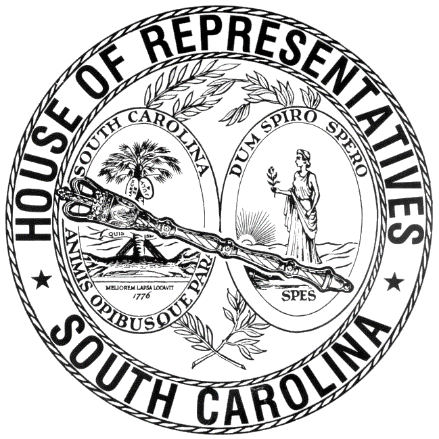 REGULAR SESSION BEGINNING TUESDAY, JANUARY 12, 2021 ________TUESDAY, JUNE 8, 2021(STATEWIDE SESSION)Indicates Matter StrickenIndicates New MatterThe House assembled at 12:00 noon.Deliberations were opened with prayer by Rev. Charles E. Seastrunk, Jr., as follows:	Our thought for today is from Isaiah 63:7: “I will recount the gracious deeds of the Lord, the praise worthy acts of the Lord, because of all that the Lord has done for us.”	Let us pray. O Lord, God, You know that we cannot place our trust in our own powers. As You protect the people of old, shelter us and all the needy from harm and adversity. Keep us in Your love and care. Let Your face shine upon our defenders of freedom and first responders. Make us strong through the strength that comes from You. Shine upon our World, Nation, President, State, Governor, Speaker, staff, and all who contribute to this great cause. Heal the wounds, those seen and those hidden, of our brave men and women who suffer and sacrifice for our freedom. Lord, in Your Mercy, hear our prayers. Amen. Pursuant to Rule 6.3, the House of Representatives was led in the Pledge of Allegiance to the Flag of the United States of America by the SPEAKER.After corrections to the Journal of the proceedings of Thursday, May 13, the SPEAKER ordered it confirmed.MOTION ADOPTEDRep. SIMRILL moved that when the House adjourns, it adjourn in memory of Marvin Hyatt, which was agreed to.SILENT PRAYERThe House stood in silent prayer for the family and friends of the Murdaugh family of Colleton County. SPEAKER PRO TEMPORE IN CHAIRREPORTS OF STANDING COMMITTEESRep. G. M. SMITH, from the Committee on Ways and Means, submitted a favorable report on:H. 4100 -- Ways and Means Committee: A BILL TO MAKE APPROPRIATIONS AND TO PROVIDE REVENUES TO MEET THE ORDINARY EXPENSES OF STATE GOVERNMENT FOR THE FISCAL YEAR BEGINNING JULY 1, 2021, TO REGULATE THE EXPENDITURE OF SUCH FUNDS, AND TO FURTHER PROVIDE FOR THE OPERATION OF STATE GOVERNMENT DURING THIS FISCAL YEAR AND FOR OTHER PURPOSES.Ordered for consideration tomorrow.Rep. HOSEY, from the Barnwell Delegation, submitted a favorable report on:S. 691 -- Senator Hutto: A BILL TO CONSOLIDATE BARNWELL COUNTY (BLACKVILLE) SCHOOL DISTRICT NO. 19 AND BARNWELL COUNTY (WILLISTON) SCHOOL DISTRICT NO. 29 INTO ONE SCHOOL DISTRICT TO BE KNOWN AS THE BARNWELL COUNTY CONSOLIDATED SCHOOL DISTRICT; TO ABOLISH BARNWELL COUNTY SCHOOL DISTRICT NO. 19 AND BARNWELL COUNTY SCHOOL DISTRICT NO. 29 ON JULY 1, 2022; TO PROVIDE THAT THE BARNWELL COUNTY CONSOLIDATED SCHOOL DISTRICT MUST BE GOVERNED BY A BOARD OF TRUSTEES CONSISTING OF SEVEN MEMBERS, WHICH INITIALLY MUST BE APPOINTED BY THE BARNWELL COUNTY LEGISLATIVE DELEGATION, AND BEGINNING WITH THE 2022 GENERAL ELECTION, SEVEN MEMBERS MUST BE ELECTED FROM DEFINED SINGLE-MEMBER ELECTION DISTRICTS DRAWN FROM THE COMBINED GEOGRAPHIC AREA OF THE FORMER BARNWELL COUNTY SCHOOL DISTRICT NO. 19 AND THE FORMER BARNWELL COUNTY SCHOOL DISTRICT NO. 29; TO PROVIDE THAT THE MEMBERS OF THE BARNWELL COUNTY CONSOLIDATED SCHOOL DISTRICT BOARD OF TRUSTEES MUST BE ELECTED IN NONPARTISAN ELECTIONS CONDUCTED AT THE SAME TIME AS THE 2022 GENERAL ELECTION AND EVERY FOUR YEARS THEREAFTER, EXCEPT AS PROVIDED IN THIS ACT TO STAGGER THE MEMBERS' TERMS; TO ESTABLISH THE BOARD'S POWERS, DUTIES, AND RESPONSIBILITIES; TO PROVIDE THAT THE DISTRICT SUPERINTENDENT IS THE CHIEF OPERATING OFFICER OF THE DISTRICT AND IS RESPONSIBLE TO THE BOARD FOR THE PROPER ADMINISTRATION OF ALL AFFAIRS OF THE DISTRICT AND SUBJECT TO ALL OTHER PROVISIONS OF LAW RELATING TO HIS DUTIES; TO INCLUDE INTERIM MILLAGE PROVISIONS FOR YEARS 2022 AND 2023, AND TO PROVIDE THAT BEGINNING IN 2024, THE BARNWELL COUNTY CONSOLIDATED SCHOOL DISTRICT SHALL HAVE TOTAL FISCAL AUTONOMY.Ordered for consideration tomorrow.Rep. BAMBERG, from the Bamberg Delegation, submitted a favorable report on:S. 771 -- Senator Hutto: A BILL TO CONSOLIDATE BAMBERG-EHRHARDT SCHOOL DISTRICT ONE (ALSO KNOWN AS BAMBERG SCHOOL DISTRICT ONE) AND DENMARK-OLAR SCHOOL DISTRICT TWO (ALSO KNOWN AS BAMBERG SCHOOL DISTRICT TWO) INTO ONE SCHOOL DISTRICT TO BE KNOWN AS THE BAMBERG COUNTY CONSOLIDATED SCHOOL DISTRICT; TO ABOLISH BAMBERG-EHRHARDT SCHOOL DISTRICT ONE AND DENMARK-OLAR SCHOOL DISTRICT TWO ON JULY 1, 2022; TO PROVIDE THAT THE BAMBERG COUNTY CONSOLIDATED SCHOOL DISTRICT MUST BE GOVERNED BY A BOARD OF TRUSTEES CONSISTING OF SEVEN MEMBERS, WHICH INITIALLY MUST BE APPOINTED BY THE BAMBERG COUNTY LEGISLATIVE DELEGATION, AND BEGINNING WITH THE 2022 GENERAL ELECTION, SEVEN MEMBERS MUST BE ELECTED FROM DEFINED SINGLE-MEMBER ELECTION DISTRICTS DRAWN FROM THE COMBINED GEOGRAPHIC AREA OF THE FORMER BAMBERG-EHRHARDT SCHOOL DISTRICT ONE  AND THE FORMER DENMARK-OLAR SCHOOL DISTRICT TWO; TO PROVIDE THAT THE MEMBERS OF THE BAMBERG COUNTY CONSOLIDATED SCHOOL DISTRICT BOARD OF TRUSTEES MUST BE ELECTED IN NONPARTISAN ELECTIONS CONDUCTED AT THE SAME TIME AS THE 2022 GENERAL ELECTION AND EVERY FOUR YEARS THEREAFTER, EXCEPT AS PROVIDED IN THIS ACT TO STAGGER THE MEMBERS' TERMS; TO ESTABLISH THE BOARD'S POWERS, DUTIES, AND RESPONSIBILITIES; TO PROVIDE THAT THE DISTRICT SUPERINTENDENT IS THE CHIEF OPERATING OFFICER OF THE DISTRICT AND IS RESPONSIBLE TO THE BOARD FOR THE PROPER ADMINISTRATION OF ALL AFFAIRS OF THE DISTRICT AND SUBJECT TO ALL OTHER PROVISIONS OF LAW RELATING TO HIS DUTIES; TO INCLUDE INTERIM MILLAGE PROVISIONS FOR YEARS 2022 AND 2023, AND TO PROVIDE THAT BEGINNING IN 2024, THE BAMBERG COUNTY CONSOLIDATED SCHOOL DISTRICT SHALL HAVE TOTAL FISCAL AUTONOMY.Ordered for consideration tomorrow.Rep. HYDE, from the Spartanburg Delegation, submitted a favorable report on:S. 153 -- Senator Martin: A BILL TO AMEND SECTION 7-7-490, AS AMENDED, CODE OF LAWS OF SOUTH CAROLINA, 1976, RELATING TO THE DESIGNATION OF VOTING PRECINCTS IN SPARTANBURG COUNTY, SO AS TO CHANGE THE NAME OF THE SPARTANBURG HIGH SCHOOL VOTING PRECINCT TO THE MCCRACKEN MIDDLE SCHOOL VOTING PRECINCT, AND TO UPDATE THE MAP NUMBER ON WHICH THE NAMES OF THE SPARTANBURG COUNTY VOTING PRECINCTS MAY BE FOUND AND MAINTAINED BY THE REVENUE AND FISCAL AFFAIRS OFFICE.Ordered for consideration tomorrow.Rep. POPE, from the York Delegation, submitted a favorable report on:S. 716 -- Senator Climer: A BILL TO AMEND SECTION 7-7-530 OF THE 1976 CODE, RELATING TO THE DESIGNATION OF VOTING PRECINCTS IN YORK COUNTY, TO ADD THE CRESCENT AND HANDS MILL VOTING PRECINCTS, AND TO UPDATE THE MAP NUMBER ON WHICH THE NAMES OF THESE PRECINCTS MAY BE FOUND.Ordered for consideration tomorrow.HOUSE RESOLUTIONThe following was introduced:H. 4412 -- Rep. King: A HOUSE RESOLUTION TO CONGRATULATE ETHEL MAE SAVANNAH UNDERWOOD ATKINSON ON THE OCCASION OF HER NINETIETH BIRTHDAY AND TO WISH HER A JOYOUS BIRTHDAY CELEBRATION.The Resolution was adopted.HOUSE RESOLUTIONThe following was introduced:H. 4413 -- Reps. Lucas, Alexander, Allison, Anderson, Atkinson, Bailey, Ballentine, Bamberg, Bannister, Bennett, Bernstein, Blackwell, Bradley, Brawley, Brittain, Bryant, Burns, Bustos, Calhoon, Carter, Caskey, Chumley, Clyburn, Cobb-Hunter, Cogswell, Collins, B. Cox, W. Cox, Crawford, Dabney, Daning, Davis, Dillard, Elliott, Erickson, Felder, Finlay, Forrest, Fry, Gagnon, Garvin, Gatch, Gilliam, Gilliard, Govan, Haddon, Hardee, Hart, Hayes, Henderson-Myers, Henegan, Herbkersman, Hewitt, Hill, Hiott, Hixon, Hosey, Howard, Huggins, Hyde, Jefferson, J. E. Johnson, J. L. Johnson, K. O. Johnson, Jones, Jordan, Kimmons, King, Kirby, Ligon, Long, Lowe, Magnuson, Martin, Matthews, May, McCabe, McCravy, McDaniel, McGarry, McGinnis, McKnight, J. Moore, T. Moore, Morgan, D. C. Moss, V. S. Moss, Murphy, Murray, B. Newton, W. Newton, Nutt, Oremus, Ott, Parks, Pendarvis, Pope, Rivers, Robinson, Rose, Rutherford, Sandifer, Simrill, G. M. Smith, G. R. Smith, M. M. Smith, Stavrinakis, Stringer, Taylor, Tedder, Thayer, Thigpen, Trantham, Weeks, West, Wetmore, Wheeler, White, Whitmire, R. Williams, S. Williams, Willis, Wooten and Yow: A HOUSE RESOLUTION TO CONGRATULATE AND COMMEND KENNETH IRVIN FOR HIS OUTSTANDING GUIDANCE AND SERVICE TO THE SOUTH CAROLINA HOUSE OF REPRESENTATIVES, AND TO EXTEND BEST WISHES TO HIM IN ALL HIS FUTURE ENDEAVORS.The Resolution was adopted.HOUSE RESOLUTIONThe following was introduced:H. 4414 -- Reps. Lucas, Alexander, Allison, Anderson, Atkinson, Bailey, Ballentine, Bamberg, Bannister, Bennett, Bernstein, Blackwell, Bradley, Brawley, Brittain, Bryant, Burns, Bustos, Calhoon, Carter, Caskey, Chumley, Clyburn, Cobb-Hunter, Cogswell, Collins, B. Cox, W. Cox, Crawford, Dabney, Daning, Davis, Dillard, Elliott, Erickson, Felder, Finlay, Forrest, Fry, Gagnon, Garvin, Gatch, Gilliam, Gilliard, Govan, Haddon, Hardee, Hart, Hayes, Henderson-Myers, Henegan, Herbkersman, Hewitt, Hill, Hiott, Hixon, Hosey, Howard, Huggins, Hyde, Jefferson, J. E. Johnson, J. L. Johnson, K. O. Johnson, Jones, Jordan, Kimmons, King, Kirby, Ligon, Long, Lowe, Magnuson, Martin, Matthews, May, McCabe, McCravy, McDaniel, McGarry, McGinnis, McKnight, J. Moore, T. Moore, Morgan, D. C. Moss, V. S. Moss, Murphy, Murray, B. Newton, W. Newton, Nutt, Oremus, Ott, Parks, Pendarvis, Pope, Rivers, Robinson, Rose, Rutherford, Sandifer, Simrill, G. M. Smith, G. R. Smith, M. M. Smith, Stavrinakis, Stringer, Taylor, Tedder, Thayer, Thigpen, Trantham, Weeks, West, Wetmore, Wheeler, White, Whitmire, R. Williams, S. Williams, Willis, Wooten and Yow: A HOUSE RESOLUTION TO CONGRATULATE AND HONOR PATRICIA MCCAIN "PAT" KINARD UPON THE OCCASION OF HER RETIREMENT AFTER MANY YEARS OF DEDICATED SERVICE TO THE CITADEL BOARD OF VISITORS AND TO THE CITADEL, AND TO WISH HER CONTINUED SUCCESS AND HAPPINESS IN ALL HER FUTURE ENDEAVORS.The Resolution was adopted.HOUSE RESOLUTIONThe following was introduced:H. 4415 -- Reps. Ballentine, Alexander, Allison, Anderson, Atkinson, Bailey, Bamberg, Bannister, Bennett, Bernstein, Blackwell, Bradley, Brawley, Brittain, Bryant, Burns, Bustos, Calhoon, Carter, Caskey, Chumley, Clyburn, Cobb-Hunter, Cogswell, Collins, B. Cox, W. Cox, Crawford, Dabney, Daning, Davis, Dillard, Elliott, Erickson, Felder, Finlay, Forrest, Fry, Gagnon, Garvin, Gatch, Gilliam, Gilliard, Govan, Haddon, Hardee, Hart, Hayes, Henderson-Myers, Henegan, Herbkersman, Hewitt, Hill, Hiott, Hixon, Hosey, Howard, Huggins, Hyde, Jefferson, J. E. Johnson, J. L. Johnson, K. O. Johnson, Jones, Jordan, Kimmons, King, Kirby, Ligon, Long, Lowe, Lucas, Magnuson, Martin, Matthews, May, McCabe, McCravy, McDaniel, McGarry, McGinnis, McKnight, J. Moore, T. Moore, Morgan, D. C. Moss, V. S. Moss, Murphy, Murray, B. Newton, W. Newton, Nutt, Oremus, Ott, Parks, Pendarvis, Pope, Rivers, Robinson, Rose, Rutherford, Sandifer, Simrill, G. M. Smith, G. R. Smith, M. M. Smith, Stavrinakis, Stringer, Taylor, Tedder, Thayer, Thigpen, Trantham, Weeks, West, Wetmore, Wheeler, White, Whitmire, R. Williams, S. Williams, Willis, Wooten and Yow: A HOUSE RESOLUTION TO CONGRATULATE AND HONOR EARL E. MCLEOD, JR., EXECUTIVE DIRECTOR FOR THE BUILDING INDUSTRY ASSOCIATION OF CENTRAL SOUTH CAROLINA, UPON THE OCCASION OF HIS RETIREMENT AND TO WISH HIM CONTINUED SUCCESS AND FULFILLMENT IN ALL HIS FUTURE ENDEAVORS.The Resolution was adopted.HOUSE RESOLUTIONThe following was introduced:H. 4416 -- Reps. G. R. Smith, Alexander, Allison, Anderson, Atkinson, Bailey, Ballentine, Bamberg, Bannister, Bennett, Bernstein, Blackwell, Bradley, Brawley, Brittain, Bryant, Burns, Bustos, Calhoon, Carter, Caskey, Chumley, Clyburn, Cobb-Hunter, Cogswell, Collins, B. Cox, W. Cox, Crawford, Dabney, Daning, Davis, Dillard, Elliott, Erickson, Felder, Finlay, Forrest, Fry, Gagnon, Garvin, Gatch, Gilliam, Gilliard, Govan, Haddon, Hardee, Hart, Hayes, Henderson-Myers, Henegan, Herbkersman, Hewitt, Hill, Hiott, Hixon, Hosey, Howard, Huggins, Hyde, Jefferson, J. E. Johnson, J. L. Johnson, K. O. Johnson, Jones, Jordan, Kimmons, King, Kirby, Ligon, Long, Lowe, Lucas, Magnuson, Martin, Matthews, May, McCabe, McCravy, McDaniel, McGarry, McGinnis, McKnight, J. Moore, T. Moore, Morgan, D. C. Moss, V. S. Moss, Murphy, Murray, B. Newton, W. Newton, Nutt, Oremus, Ott, Parks, Pendarvis, Pope, Rivers, Robinson, Rose, Rutherford, Sandifer, Simrill, G. M. Smith, M. M. Smith, Stavrinakis, Stringer, Taylor, Tedder, Thayer, Thigpen, Trantham, Weeks, West, Wetmore, Wheeler, White, Whitmire, R. Williams, S. Williams, Willis, Wooten and Yow: A HOUSE RESOLUTION TO CONGRATULATE AND AUTHORIZE THE SOUTH CAROLINA STUDENT LEGISLATURE TO USE THE CHAMBER OF THE SOUTH CAROLINA HOUSE OF REPRESENTATIVES FOR ITS ANNUAL STATE HOUSE MEETING IN THE LAST QUARTER OF 2021 AT A DATE AND TIME TO BE DETERMINED BY THE SPEAKER OF THE HOUSE, AND THE CHAMBER MAY NOT BE USED IF THE GENERAL ASSEMBLY IS IN SESSION OR THE CHAMBERS ARE OTHERWISE UNAVAILABLE.Be it resolved by the House of Representatives:That the members of the South Carolina House of Representatives, by this resolution, congratulate and authorize the South Carolina Student Legislature to use the chamber of the South Carolina House of Representatives for its annual State House Meeting in the last quarter of 2021 at a date and time to be determined by the Speaker of the House, and the chamber may not be used if the General Assembly is in session or the chambers are otherwise unavailable.Be it further resolved that the State House security forces shall provide assistance and access as necessary for this meeting in accordance with previous procedures.Be it further resolved that no charges may be made for the use of the House chambers by the South Carolina Student Legislature on this date.The Resolution was adopted.HOUSE RESOLUTIONThe following was introduced:H. 4417 -- Reps. G. R. Smith, Trantham, Willis, Alexander, Allison, Anderson, Atkinson, Bailey, Ballentine, Bamberg, Bannister, Bennett, Bernstein, Blackwell, Bradley, Brawley, Brittain, Bryant, Burns, Bustos, Calhoon, Carter, Caskey, Chumley, Clyburn, Cobb-Hunter, Cogswell, Collins, B. Cox, W. Cox, Crawford, Dabney, Daning, Davis, Dillard, Elliott, Erickson, Felder, Finlay, Forrest, Fry, Gagnon, Garvin, Gatch, Gilliam, Gilliard, Govan, Haddon, Hardee, Hart, Hayes, Henderson-Myers, Henegan, Herbkersman, Hewitt, Hill, Hiott, Hixon, Hosey, Howard, Huggins, Hyde, Jefferson, J. E. Johnson, J. L. Johnson, K. O. Johnson, Jones, Jordan, Kimmons, King, Kirby, Ligon, Long, Lowe, Lucas, Magnuson, Martin, Matthews, May, McCabe, McCravy, McDaniel, McGarry, McGinnis, McKnight, J. Moore, T. Moore, Morgan, D. C. Moss, V. S. Moss, Murphy, Murray, B. Newton, W. Newton, Nutt, Oremus, Ott, Parks, Pendarvis, Pope, Rivers, Robinson, Rose, Rutherford, Sandifer, Simrill, G. M. Smith, M. M. Smith, Stavrinakis, Stringer, Taylor, Tedder, Thayer, Thigpen, Weeks, West, Wetmore, Wheeler, White, Whitmire, R. Williams, S. Williams, Wooten and Yow: A HOUSE RESOLUTION TO CONGRATULATE THE HILLCREST HIGH SCHOOL VARSITY BASEBALL TEAM, COACHES, AND SCHOOL OFFICIALS FOR A REMARKABLE SEASON AND TO HONOR THEM FOR WINNING THE 2021 SOUTH CAROLINA CLASS AAAAA STATE CHAMPIONSHIP TITLE.The Resolution was adopted.HOUSE RESOLUTIONThe following was introduced:H. 4418 -- Reps. May, Alexander, Allison, Anderson, Atkinson, Bailey, Ballentine, Bamberg, Bannister, Bennett, Bernstein, Blackwell, Bradley, Brawley, Brittain, Bryant, Burns, Bustos, Calhoon, Carter, Caskey, Chumley, Clyburn, Cobb-Hunter, Cogswell, Collins, B. Cox, W. Cox, Crawford, Dabney, Daning, Davis, Dillard, Elliott, Erickson, Felder, Finlay, Forrest, Fry, Gagnon, Garvin, Gatch, Gilliam, Gilliard, Govan, Haddon, Hardee, Hart, Hayes, Henderson-Myers, Henegan, Herbkersman, Hewitt, Hill, Hiott, Hixon, Hosey, Howard, Huggins, Hyde, Jefferson, J. E. Johnson, J. L. Johnson, K. O. Johnson, Jones, Jordan, Kimmons, King, Kirby, Ligon, Long, Lowe, Lucas, Magnuson, Martin, Matthews, McCabe, McCravy, McDaniel, McGarry, McGinnis, McKnight, J. Moore, T. Moore, Morgan, D. C. Moss, V. S. Moss, Murphy, Murray, B. Newton, W. Newton, Nutt, Oremus, Ott, Parks, Pendarvis, Pope, Rivers, Robinson, Rose, Rutherford, Sandifer, Simrill, G. M. Smith, G. R. Smith, M. M. Smith, Stavrinakis, Stringer, Taylor, Tedder, Thayer, Thigpen, Trantham, Weeks, West, Wetmore, Wheeler, White, Whitmire, R. Williams, S. Williams, Willis, Wooten and Yow: A HOUSE RESOLUTION TO CONGRATULATE AND HONOR CAPTAIN DAVE MCROBERTS UPON THE OCCASION OF HIS RETIREMENT, TO COMMEND HIM FOR NEARLY THIRTY YEARS OF DEDICATED SERVICE WITH THE RICHLAND COUNTY SHERIFF'S DEPARTMENT, AND TO WISH HIM MUCH 
HAPPINESS AND FULFILLMENT IN ALL HIS FUTURE ENDEAVORS.The Resolution was adopted.HOUSE RESOLUTIONThe following was introduced:H. 4419 -- Reps. Caskey, Alexander, Allison, Anderson, Atkinson, Bailey, Ballentine, Bamberg, Bannister, Bennett, Bernstein, Blackwell, Bradley, Brawley, Brittain, Bryant, Burns, Bustos, Calhoon, Carter, Chumley, Clyburn, Cobb-Hunter, Cogswell, Collins, B. Cox, W. Cox, Crawford, Dabney, Daning, Davis, Dillard, Elliott, Erickson, Felder, Finlay, Forrest, Fry, Gagnon, Garvin, Gatch, Gilliam, Gilliard, Govan, Haddon, Hardee, Hart, Hayes, Henderson-Myers, Henegan, Herbkersman, Hewitt, Hill, Hiott, Hixon, Hosey, Howard, Huggins, Hyde, Jefferson, J. E. Johnson, J. L. Johnson, K. O. Johnson, Jones, Jordan, Kimmons, King, Kirby, Ligon, Long, Lowe, Lucas, Magnuson, Martin, Matthews, May, McCabe, McCravy, McDaniel, McGarry, McGinnis, McKnight, J. Moore, T. Moore, Morgan, D. C. Moss, V. S. Moss, Murphy, Murray, B. Newton, W. Newton, Nutt, Oremus, Ott, Parks, Pendarvis, Pope, Rivers, Robinson, Rose, Rutherford, Sandifer, Simrill, G. M. Smith, G. R. Smith, M. M. Smith, Stavrinakis, Stringer, Taylor, Tedder, Thayer, Thigpen, Trantham, Weeks, West, Wetmore, Wheeler, White, Whitmire, R. Williams, S. Williams, Willis, Wooten and Yow: A HOUSE RESOLUTION TO CONGRATULATE THE BROOKLAND-CAYCE HIGH SCHOOL BOYS SOCCER TEAM ON AN IMPRESSIVE SEASON AND TO CELEBRATE THE BEARCATS' CAPTURE OF THE 2021 CLASS AAA STATE CHAMPIONSHIP TITLE.The Resolution was adopted.HOUSE RESOLUTIONThe following was introduced:H. 4420 -- Reps. Bernstein, Finlay, Alexander, Allison, Anderson, Atkinson, Bailey, Ballentine, Bamberg, Bannister, Bennett, Blackwell, Bradley, Brawley, Brittain, Bryant, Burns, Bustos, Calhoon, Carter, Caskey, Chumley, Clyburn, Cobb-Hunter, Cogswell, Collins, B. Cox, W. Cox, Crawford, Dabney, Daning, Davis, Dillard, Elliott, Erickson, Felder, Forrest, Fry, Gagnon, Garvin, Gatch, Gilliam, Gilliard, Govan, Haddon, Hardee, Hart, Hayes, Henderson-Myers, Henegan, Herbkersman, Hewitt, Hill, Hiott, Hixon, Hosey, Howard, Huggins, Hyde, Jefferson, J. E. Johnson, J. L. Johnson, K. O. Johnson, Jones, Jordan, Kimmons, King, Kirby, Ligon, Long, Lowe, Lucas, Magnuson, Martin, Matthews, May, McCabe, McCravy, McDaniel, McGarry, McGinnis, McKnight, J. Moore, T. Moore, Morgan, D. C. Moss, V. S. Moss, Murphy, Murray, B. Newton, W. Newton, Nutt, Oremus, Ott, Parks, Pendarvis, Pope, Rivers, Robinson, Rose, Rutherford, Sandifer, Simrill, G. M. Smith, G. R. Smith, M. M. Smith, Stavrinakis, Stringer, Taylor, Tedder, Thayer, Thigpen, Trantham, Weeks, West, Wetmore, Wheeler, White, Whitmire, R. Williams, S. Williams, Willis, Wooten and Yow: A HOUSE RESOLUTION TO RECOGNIZE AND HONOR THE AC FLORA HIGH SCHOOL BASEBALL TEAM, COACHES, AND SCHOOL OFFICIALS FOR AN OUTSTANDING SEASON AND TO CONGRATULATE THEM FOR WINNING THE CLASS AAAA BASEBALL STATE CHAMPIONSHIPThe Resolution was adopted.HOUSE RESOLUTIONThe following was introduced:H. 4421 -- Reps. Bernstein, Alexander, Allison, Anderson, Atkinson, Bailey, Ballentine, Bamberg, Bannister, Bennett, Blackwell, Bradley, Brawley, Brittain, Bryant, Burns, Bustos, Calhoon, Carter, Caskey, Chumley, Clyburn, Cobb-Hunter, Cogswell, Collins, B. Cox, W. Cox, Crawford, Dabney, Daning, Davis, Dillard, Elliott, Erickson, Felder, Finlay, Forrest, Fry, Gagnon, Garvin, Gatch, Gilliam, Gilliard, Govan, Haddon, Hardee, Hart, Hayes, Henderson-Myers, Henegan, Herbkersman, Hewitt, Hill, Hiott, Hixon, Hosey, Howard, Huggins, Hyde, Jefferson, J. E. Johnson, J. L. Johnson, K. O. Johnson, Jones, Jordan, Kimmons, King, Kirby, Ligon, Long, Lowe, Lucas, Magnuson, Martin, Matthews, May, McCabe, McCravy, McDaniel, McGarry, McGinnis, McKnight, J. Moore, T. Moore, Morgan, D. C. Moss, V. S. Moss, Murphy, Murray, B. Newton, W. Newton, Nutt, Oremus, Ott, Parks, Pendarvis, Pope, Rivers, Robinson, Rose, Rutherford, Sandifer, Simrill, G. M. Smith, G. R. Smith, M. M. Smith, Stavrinakis, Stringer, Taylor, Tedder, Thayer, Thigpen, Trantham, Weeks, West, Wetmore, Wheeler, White, Whitmire, R. Williams, S. Williams, Willis, Wooten and Yow: A HOUSE RESOLUTION TO EXPRESS THE PROFOUND SORROW OF THE MEMBERS OF THE SOUTH CAROLINA HOUSE OF REPRESENTATIVES UPON THE PASSING OF JOHN STEPHEN CRIMINGER OF COLUMBIA AND TO EXTEND THE DEEPEST SYMPATHY TO HIS FAMILY AND MANY FRIENDS.The Resolution was adopted.HOUSE RESOLUTIONThe following was introduced:H. 4422 -- Reps. Elliott, Allison, Bannister, Burns, Chumley, B. Cox, W. Cox, Dillard, Haddon, Morgan, Robinson, G. R. Smith, Stringer, Trantham and Willis: A HOUSE RESOLUTION TO EXPRESS PROFOUND SORROW UPON THE PASSING OF BRITTANY LANGLEY LAWSON, TO CELEBRATE HER LIFE AND ACHIEVEMENTS, AND TO EXTEND THE DEEPEST SYMPATHY TO HER FAMILY AND MANY FRIENDS.The Resolution was adopted.HOUSE RESOLUTIONThe following was introduced:H. 4423 -- Reps. Gagnon, Alexander, Allison, Anderson, Atkinson, Bailey, Ballentine, Bamberg, Bannister, Bennett, Bernstein, Blackwell, Bradley, Brawley, Brittain, Bryant, Burns, Bustos, Calhoon, Carter, Caskey, Chumley, Clyburn, Cobb-Hunter, Cogswell, Collins, B. Cox, W. Cox, Crawford, Dabney, Daning, Davis, Dillard, Elliott, Erickson, Felder, Finlay, Forrest, Fry, Garvin, Gatch, Gilliam, Gilliard, Govan, Haddon, Hardee, Hart, Hayes, Henderson-Myers, Henegan, Herbkersman, Hewitt, Hill, Hiott, Hixon, Hosey, Howard, Huggins, Hyde, Jefferson, J. E. Johnson, J. L. Johnson, K. O. Johnson, Jones, Jordan, Kimmons, King, Kirby, Ligon, Long, Lowe, Lucas, Magnuson, Martin, Matthews, May, McCabe, McCravy, McDaniel, McGarry, McGinnis, McKnight, J. Moore, T. Moore, Morgan, D. C. Moss, V. S. Moss, Murphy, Murray, B. Newton, W. Newton, Nutt, Oremus, Ott, Parks, Pendarvis, Pope, Rivers, Robinson, Rose, Rutherford, Sandifer, Simrill, G. M. Smith, G. R. Smith, M. M. Smith, Stavrinakis, Stringer, Taylor, Tedder, Thayer, Thigpen, Trantham, Weeks, West, Wetmore, Wheeler, White, Whitmire, R. Williams, S. Williams, Willis, Wooten and Yow: A HOUSE RESOLUTION TO CONGRATULATE LOIS RHODES OF THE ABBEVILLE COUNTY LIBRARY SYSTEM FOR RECEIVING THE FRIENDS OF SOUTH CAROLINA LIBRARIES (FOSCL) PUBLIC LIBRARY EMPLOYEE EXCELLENCE AWARD AND TO COMMEND HER FOR HER TREMENDOUS SERVICE AS A LIBRARY SERVICES COORDINATOR.The Resolution was adopted.HOUSE RESOLUTIONThe following was introduced:H. 4424 -- Reps. Weeks, Alexander, Allison, Anderson, Atkinson, Bailey, Ballentine, Bamberg, Bannister, Bennett, Bernstein, Blackwell, Bradley, Brawley, Brittain, Bryant, Burns, Bustos, Calhoon, Carter, Caskey, Chumley, Clyburn, Cobb-Hunter, Cogswell, Collins, B. Cox, W. Cox, Crawford, Dabney, Daning, Davis, Dillard, Elliott, Erickson, Felder, Finlay, Forrest, Fry, Gagnon, Garvin, Gatch, Gilliam, Gilliard, Govan, Haddon, Hardee, Hart, Hayes, Henderson-Myers, Henegan, Herbkersman, Hewitt, Hill, Hiott, Hixon, Hosey, Howard, Huggins, Hyde, Jefferson, J. E. Johnson, J. L. Johnson, K. O. Johnson, Jones, Jordan, Kimmons, King, Kirby, Ligon, Long, Lowe, Lucas, Magnuson, Martin, Matthews, May, McCabe, McCravy, McDaniel, McGarry, McGinnis, McKnight, J. Moore, T. Moore, Morgan, D. C. Moss, V. S. Moss, Murphy, Murray, B. Newton, W. Newton, Nutt, Oremus, Ott, Parks, Pendarvis, Pope, Rivers, Robinson, Rose, Rutherford, Sandifer, Simrill, G. M. Smith, G. R. Smith, M. M. Smith, Stavrinakis, Stringer, Taylor, Tedder, Thayer, Thigpen, Trantham, West, Wetmore, Wheeler, White, Whitmire, R. Williams, S. Williams, Willis, Wooten and Yow: A HOUSE RESOLUTION TO CONGRATULATE THE BUFFALO SOLDIERS AS THEY HOLD THEIR ONE HUNDRED FIFTY-FIFTH ANNUAL REUNION CELEBRATION IN COLUMBIA, AND TO DECLARE TUESDAY, JULY 27, 2021, AS "BUFFALO SOLDIERS DAY" IN HONOR OF THE COURAGE AND DEDICATION OF THESE BRAVE INDIVIDUALS.The Resolution was adopted.HOUSE RESOLUTIONThe following was introduced:H. 4425 -- Reps. T. Moore, Hyde, Alexander, Allison, Anderson, Atkinson, Bailey, Ballentine, Bamberg, Bannister, Bennett, Bernstein, Blackwell, Bradley, Brawley, Brittain, Bryant, Burns, Bustos, Calhoon, Carter, Caskey, Chumley, Clyburn, Cobb-Hunter, Cogswell, Collins, B. Cox, W. Cox, Crawford, Dabney, Daning, Davis, Dillard, Elliott, Erickson, Felder, Finlay, Forrest, Fry, Gagnon, Garvin, Gatch, Gilliam, Gilliard, Govan, Haddon, Hardee, Hart, Hayes, Henderson-Myers, Henegan, Herbkersman, Hewitt, Hill, Hiott, Hixon, Hosey, Howard, Huggins, Jefferson, J. E. Johnson, J. L. Johnson, K. O. Johnson, Jones, Jordan, Kimmons, King, Kirby, Ligon, Long, Lowe, Lucas, Magnuson, Martin, Matthews, May, McCabe, McCravy, McDaniel, McGarry, McGinnis, McKnight, J. Moore, Morgan, D. C. Moss, V. S. Moss, Murphy, Murray, B. Newton, W. Newton, Nutt, Oremus, Ott, Parks, Pendarvis, Pope, Rivers, Robinson, Rose, Rutherford, Sandifer, Simrill, G. M. Smith, G. R. Smith, M. M. Smith, Stavrinakis, Stringer, Taylor, Tedder, Thayer, Thigpen, Trantham, Weeks, West, Wetmore, Wheeler, White, Whitmire, R. Williams, S. Williams, Willis, Wooten and Yow: A HOUSE RESOLUTION TO EXPRESS THE PROFOUND SORROW OF THE MEMBERS OF THE SOUTH CAROLINA HOUSE OF REPRESENTATIVES UPON THE PASSING OF GRADY BALDWIN ANTHONY OF SPARTANBURG AND TO EXTEND THE DEEPEST SYMPATHY TO HIS FAMILY AND MANY FRIENDS.The Resolution was adopted.HOUSE RESOLUTIONThe following was introduced:H. 4426 -- Reps. Calhoon, Huggins, Alexander, Allison, Anderson, Atkinson, Bailey, Ballentine, Bamberg, Bannister, Bennett, Bernstein, Blackwell, Bradley, Brawley, Brittain, Bryant, Burns, Bustos, Carter, Caskey, Chumley, Clyburn, Cobb-Hunter, Cogswell, Collins, B. Cox, W. Cox, Crawford, Dabney, Daning, Davis, Dillard, Elliott, Erickson, Felder, Finlay, Forrest, Fry, Gagnon, Garvin, Gatch, Gilliam, Gilliard, Govan, Haddon, Hardee, Hart, Hayes, Henderson-Myers, Henegan, Herbkersman, Hewitt, Hill, Hiott, Hixon, Hosey, Howard, Hyde, Jefferson, J. E. Johnson, J. L. Johnson, K. O. Johnson, Jones, Jordan, Kimmons, King, Kirby, Ligon, Long, Lowe, Lucas, Magnuson, Martin, Matthews, May, McCabe, McCravy, McDaniel, McGarry, McGinnis, McKnight, J. Moore, T. Moore, Morgan, D. C. Moss, V. S. Moss, Murphy, Murray, B. Newton, W. Newton, Nutt, Oremus, Ott, Parks, Pendarvis, Pope, Rivers, Robinson, Rose, Rutherford, Sandifer, Simrill, G. M. Smith, G. R. Smith, M. M. Smith, Stavrinakis, Stringer, Taylor, Tedder, Thayer, Thigpen, Trantham, Weeks, West, Wetmore, Wheeler, White, Whitmire, R. Williams, S. Williams, Willis, Wooten and Yow: A HOUSE RESOLUTION TO EXPRESS THE PROFOUND SORROW OF THE MEMBERS OF THE SOUTH CAROLINA HOUSE OF REPRESENTATIVES UPON THE PASSING OF GEORGE EURIPIDES MELONAS OF CHAPIN AND TO EXTEND THE DEEPEST SYMPATHY TO HIS FAMILY AND MANY FRIENDS.The Resolution was adopted.HOUSE RESOLUTIONThe following was introduced:H. 4427 -- Rep. Jones: A HOUSE RESOLUTION TO CONGRATULATE DR. CLYDE WILSON, PROFESSOR EMERITUS OF HISTORY AT THE UNIVERSITY OF SOUTH CAROLINA, FOR A LIFETIME OF PRESERVING AND DEFENDING SOUTHERN HISTORY AND TRADITION AND FOR HIS SEMINAL WORK ON JOHN C. CALHOUN.The Resolution was adopted.HOUSE RESOLUTIONThe following was introduced:H. 4431 -- Reps. McDaniel, Alexander, Allison, Anderson, Atkinson, Bailey, Ballentine, Bamberg, Bannister, Bennett, Bernstein, Blackwell, Bradley, Brawley, Brittain, Bryant, Burns, Bustos, Calhoon, Carter, Caskey, Chumley, Clyburn, Cobb-Hunter, Cogswell, Collins, B. Cox, W. Cox, Crawford, Dabney, Daning, Davis, Dillard, Elliott, Erickson, Felder, Finlay, Forrest, Fry, Gagnon, Garvin, Gatch, Gilliam, Gilliard, Govan, Haddon, Hardee, Hart, Hayes, Henderson-Myers, Henegan, Herbkersman, Hewitt, Hill, Hiott, Hixon, Hosey, Howard, Huggins, Hyde, Jefferson, J. E. Johnson, J. L. Johnson, K. O. Johnson, Jones, Jordan, Kimmons, King, Kirby, Ligon, Long, Lowe, Lucas, Magnuson, Martin, Matthews, May, McCabe, McCravy, McGarry, McGinnis, McKnight, J. Moore, T. Moore, Morgan, D. C. Moss, V. S. Moss, Murphy, Murray, B. Newton, W. Newton, Nutt, Oremus, Ott, Parks, Pendarvis, Pope, Rivers, Robinson, Rose, Rutherford, Sandifer, Simrill, G. M. Smith, G. R. Smith, M. M. Smith, Stavrinakis, Stringer, Taylor, Tedder, Thayer, Thigpen, Trantham, Weeks, West, Wetmore, Wheeler, White, Whitmire, R. Williams, S. Williams, Willis, Wooten and Yow: A HOUSE RESOLUTION TO EXPRESS PROFOUND SORROW UPON THE PASSING OF CANDY BARR BOWEN, TO CELEBRATE HER LIFE AND ACHIEVEMENTS, AND TO EXTEND THE DEEPEST SYMPATHY TO HER FAMILY AND MANY FRIENDS.The Resolution was adopted.HOUSE RESOLUTIONThe following was introduced:H. 4432 -- Reps. Hyde, Alexander, Allison, Anderson, Atkinson, Bailey, Ballentine, Bamberg, Bannister, Bennett, Bernstein, Blackwell, Bradley, Brawley, Brittain, Bryant, Burns, Bustos, Calhoon, Carter, Caskey, Chumley, Clyburn, Cobb-Hunter, Cogswell, Collins, B. Cox, W. Cox, Crawford, Dabney, Daning, Davis, Dillard, Elliott, Erickson, Felder, Finlay, Forrest, Fry, Gagnon, Garvin, Gatch, Gilliam, Gilliard, Govan, Haddon, Hardee, Hart, Hayes, Henderson-Myers, Henegan, Herbkersman, Hewitt, Hill, Hiott, Hixon, Hosey, Howard, Huggins, Jefferson, J. E. Johnson, J. L. Johnson, K. O. Johnson, Jones, Jordan, Kimmons, King, Kirby, Ligon, Long, Lowe, Lucas, Magnuson, Martin, Matthews, May, McCabe, McCravy, McDaniel, McGarry, McGinnis, McKnight, J. Moore, T. Moore, Morgan, D. C. Moss, V. S. Moss, Murphy, Murray, B. Newton, W. Newton, Nutt, Oremus, Ott, Parks, Pendarvis, Pope, Rivers, Robinson, Rose, Rutherford, Sandifer, Simrill, G. M. Smith, G. R. Smith, M. M. Smith, Stavrinakis, Stringer, Taylor, Tedder, Thayer, Thigpen, Trantham, Weeks, West, Wetmore, Wheeler, White, Whitmire, R. Williams, S. Williams, Willis, Wooten and Yow: A HOUSE RESOLUTION TO CONGRATULATE JENNIFER EVINS, OUTGOING PRESIDENT AND EXECUTIVE DIRECTOR OF THE CHAPMAN CULTURAL CENTER, FOR HER SUCCESSFUL DEDICATION TO CREATING A UNIQUE AND VIBRANT CULTURAL COMMUNITY IN SPARTANBURG.The Resolution was adopted.HOUSE RESOLUTIONThe following was introduced:H. 4433 -- Reps. Hyde, Alexander, Allison, Anderson, Atkinson, Bailey, Ballentine, Bamberg, Bannister, Bennett, Bernstein, Blackwell, Bradley, Brawley, Brittain, Bryant, Burns, Bustos, Calhoon, Carter, Caskey, Chumley, Clyburn, Cobb-Hunter, Cogswell, Collins, B. Cox, W. Cox, Crawford, Dabney, Daning, Davis, Dillard, Elliott, Erickson, Felder, Finlay, Forrest, Fry, Gagnon, Garvin, Gatch, Gilliam, Gilliard, Govan, Haddon, Hardee, Hart, Hayes, Henderson-Myers, Henegan, Herbkersman, Hewitt, Hill, Hiott, Hixon, Hosey, Howard, Huggins, Jefferson, J. E. Johnson, J. L. Johnson, K. O. Johnson, Jones, Jordan, Kimmons, King, Kirby, Ligon, Long, Lowe, Lucas, Magnuson, Martin, Matthews, May, McCabe, McCravy, McDaniel, McGarry, McGinnis, McKnight, J. Moore, T. Moore, Morgan, D. C. Moss, V. S. Moss, Murphy, Murray, B. Newton, W. Newton, Nutt, Oremus, Ott, Parks, Pendarvis, Pope, Rivers, Robinson, Rose, Rutherford, Sandifer, Simrill, G. M. Smith, G. R. Smith, M. M. Smith, Stavrinakis, Stringer, Taylor, Tedder, Thayer, Thigpen, Trantham, Weeks, West, Wetmore, Wheeler, White, Whitmire, R. Williams, S. Williams, Willis, Wooten and Yow: A HOUSE RESOLUTION TO EXPRESS PROFOUND SORROW UPON THE PASSING OF KURT ZIMMERLI, TO CELEBRATE HIS LIFE AND ACHIEVEMENTS, AND TO EXTEND THE DEEPEST SYMPATHY TO HIS FAMILY AND MANY FRIENDS.The Resolution was adopted.HOUSE RESOLUTIONThe following was introduced:H. 4434 -- Reps. Forrest, Alexander, Allison, Anderson, Atkinson, Bailey, Ballentine, Bamberg, Bannister, Bennett, Bernstein, Blackwell, Bradley, Brawley, Brittain, Bryant, Burns, Bustos, Calhoon, Carter, Caskey, Chumley, Clyburn, Cobb-Hunter, Cogswell, Collins, B. Cox, W. Cox, Crawford, Dabney, Daning, Davis, Dillard, Elliott, Erickson, Felder, Finlay, Fry, Gagnon, Garvin, Gatch, Gilliam, Gilliard, Govan, Haddon, Hardee, Hart, Hayes, Henderson-Myers, Henegan, Herbkersman, Hewitt, Hill, Hiott, Hixon, Hosey, Howard, Huggins, Hyde, Jefferson, J. E. Johnson, J. L. Johnson, K. O. Johnson, Jones, Jordan, Kimmons, King, Kirby, Ligon, Long, Lowe, Lucas, Magnuson, Martin, Matthews, May, McCabe, McCravy, McDaniel, McGarry, McGinnis, McKnight, J. Moore, T. Moore, Morgan, D. C. Moss, V. S. Moss, Murphy, Murray, B. Newton, W. Newton, Nutt, Oremus, Ott, Parks, Pendarvis, Pope, Rivers, Robinson, Rose, Rutherford, Sandifer, Simrill, G. M. Smith, G. R. Smith, M. M. Smith, Stavrinakis, Stringer, Taylor, Tedder, Thayer, Thigpen, Trantham, Weeks, West, Wetmore, Wheeler, White, Whitmire, R. Williams, S. Williams, Willis, Wooten and Yow: A HOUSE RESOLUTION TO EXPRESS THE PROFOUND SORROW OF THE MEMBERS OF THE SOUTH CAROLINA HOUSE OF REPRESENTATIVES UPON THE PASSING OF WILLIAM RIKARD "WILLS" SWYGERT AND EXTEND THEIR DEEPEST SYMPATHY TO HIS LARGE AND LOVING FAMILY AND HIS MANY FRIENDS.The Resolution was adopted.HOUSE RESOLUTIONThe following was introduced:H. 4435 -- Reps. Oremus, Alexander, Allison, Anderson, Atkinson, Bailey, Ballentine, Bamberg, Bannister, Bennett, Bernstein, Blackwell, Bradley, Brawley, Brittain, Bryant, Burns, Bustos, Calhoon, Carter, Caskey, Chumley, Clyburn, Cobb-Hunter, Cogswell, Collins, B. Cox, W. Cox, Crawford, Dabney, Daning, Davis, Dillard, Elliott, Erickson, Felder, Finlay, Forrest, Fry, Gagnon, Garvin, Gatch, Gilliam, Gilliard, Govan, Haddon, Hardee, Hart, Hayes, Henderson-Myers, Henegan, Herbkersman, Hewitt, Hill, Hiott, Hixon, Hosey, Howard, Huggins, Hyde, Jefferson, J. E. Johnson, J. L. Johnson, K. O. Johnson, Jones, Jordan, Kimmons, King, Kirby, Ligon, Long, Lowe, Lucas, Magnuson, Martin, Matthews, May, McCabe, McCravy, McDaniel, McGarry, McGinnis, McKnight, J. Moore, T. Moore, Morgan, D. C. Moss, V. S. Moss, Murphy, Murray, B. Newton, W. Newton, Nutt, Ott, Parks, Pendarvis, Pope, Rivers, Robinson, Rose, Rutherford, Sandifer, Simrill, G. M. Smith, G. R. Smith, M. M. Smith, Stavrinakis, Stringer, Taylor, Tedder, Thayer, Thigpen, Trantham, Weeks, West, Wetmore, Wheeler, White, Whitmire, R. Williams, S. Williams, Willis, Wooten and Yow: A HOUSE RESOLUTION TO REMEMBER AND CELEBRATE THE LIFE OF CARLY MICHELLE PROSSER OF AIKEN COUNTY AND TO EXTEND THE DEEPEST SYMPATHY OF THE SOUTH 
CAROLINA HOUSE OF REPRESENTATIVES TO HER LARGE AND LOVING FAMILY AND HER MANY FRIENDS.The Resolution was adopted.HOUSE RESOLUTIONThe following was introduced:H. 4437 -- Reps. Stavrinakis, Gilliard, Alexander, Allison, Anderson, Atkinson, Bailey, Ballentine, Bamberg, Bannister, Bennett, Bernstein, Blackwell, Bradley, Brawley, Brittain, Bryant, Burns, Bustos, Calhoon, Carter, Caskey, Chumley, Clyburn, Cobb-Hunter, Cogswell, Collins, B. Cox, W. Cox, Crawford, Dabney, Daning, Davis, Dillard, Elliott, Erickson, Felder, Finlay, Forrest, Fry, Gagnon, Garvin, Gatch, Gilliam, Govan, Haddon, Hardee, Hart, Hayes, Henderson-Myers, Henegan, Herbkersman, Hewitt, Hill, Hiott, Hixon, Hosey, Howard, Huggins, Hyde, Jefferson, J. E. Johnson, J. L. Johnson, K. O. Johnson, Jones, Jordan, Kimmons, King, Kirby, Ligon, Long, Lowe, Lucas, Magnuson, Martin, Matthews, May, McCabe, McCravy, McDaniel, McGarry, McGinnis, McKnight, J. Moore, T. Moore, Morgan, D. C. Moss, V. S. Moss, Murphy, Murray, B. Newton, W. Newton, Nutt, Oremus, Ott, Parks, Pendarvis, Pope, Rivers, Robinson, Rose, Rutherford, Sandifer, Simrill, G. M. Smith, G. R. Smith, M. M. Smith, Stringer, Taylor, Tedder, Thayer, Thigpen, Trantham, Weeks, West, Wetmore, Wheeler, White, Whitmire, R. Williams, S. Williams, Willis, Wooten and Yow: A HOUSE RESOLUTION TO CONGRATULATE LISA P. MONTGOMERY UPON THE OCCASION OF HER RETIREMENT AS THE MEDICAL UNIVERSITY OF SOUTH CAROLINA'S EXECUTIVE VICE PRESIDENT FOR FINANCE AND OPERATIONS, TO COMMEND HER FOR HER MANY YEARS OF DEDICATED SERVICE, AND TO WISH HER MUCH HAPPINESS AND FULFILLMENT IN ALL HER FUTURE ENDEAVORS.The Resolution was adopted.HOUSE RESOLUTIONThe following was introduced:H. 4438 -- Rep. W. Cox: A HOUSE RESOLUTION TO CONGRATULATE THE POWDERSVILLE WATER DISTRICT FOR ITS FIFTIETH ANNIVERSARY OF PROVIDING HIGH QUALITY, ACCESSIBLE WATER SERVICE TO THE RESIDENTS OF SOUTH CAROLINA.The Resolution was adopted.HOUSE RESOLUTIONThe following was introduced:H. 4439 -- Reps. Herbkersman and W. Newton: A HOUSE RESOLUTION TO CONGRATULATE EUGENE H. LUNTEY ON THE GRAND OCCASION OF HIS ONE HUNDREDTH BIRTHDAY AND TO CELEBRATE THIS MOMENTOUS MILESTONE.The Resolution was adopted.HOUSE RESOLUTIONThe following was introduced:H. 4440 -- Reps. Kirby, Alexander, Allison, Anderson, Atkinson, Bailey, Ballentine, Bamberg, Bannister, Bennett, Bernstein, Blackwell, Bradley, Brawley, Brittain, Bryant, Burns, Bustos, Calhoon, Carter, Caskey, Chumley, Clyburn, Cobb-Hunter, Cogswell, Collins, B. Cox, W. Cox, Crawford, Dabney, Daning, Davis, Dillard, Elliott, Erickson, Felder, Finlay, Forrest, Fry, Gagnon, Garvin, Gatch, Gilliam, Gilliard, Govan, Haddon, Hardee, Hart, Hayes, Henderson-Myers, Henegan, Herbkersman, Hewitt, Hill, Hiott, Hixon, Hosey, Howard, Huggins, Hyde, Jefferson, J. E. Johnson, J. L. Johnson, K. O. Johnson, Jones, Jordan, Kimmons, King, Ligon, Long, Lowe, Lucas, Magnuson, Martin, Matthews, May, McCabe, McCravy, McDaniel, McGarry, McGinnis, McKnight, J. Moore, T. Moore, Morgan, D. C. Moss, V. S. Moss, Murphy, Murray, B. Newton, W. Newton, Nutt, Oremus, Ott, Parks, Pendarvis, Pope, Rivers, Robinson, Rose, Rutherford, Sandifer, Simrill, G. M. Smith, G. R. Smith, M. M. Smith, Stavrinakis, Stringer, Taylor, Tedder, Thayer, Thigpen, Trantham, Weeks, West, Wetmore, Wheeler, White, Whitmire, R. Williams, S. Williams, Willis, Wooten and Yow: A HOUSE RESOLUTION TO EXPRESS PROFOUND SORROW UPON THE PASSING OF JOHN M. "MOOT" TRULUCK III, TO CELEBRATE HIS LIFE AND ACHIEVEMENTS, AND TO EXTEND 
THE DEEPEST SYMPATHY TO HIS FAMILY AND MANY FRIENDS.The Resolution was adopted.HOUSE RESOLUTIONThe following was introduced:H. 4441 -- Reps. Burns, Alexander, Allison, Anderson, Atkinson, Bailey, Ballentine, Bamberg, Bannister, Bennett, Bernstein, Blackwell, Bradley, Brawley, Brittain, Bryant, Bustos, Calhoon, Carter, Caskey, Chumley, Clyburn, Cobb-Hunter, Cogswell, Collins, B. Cox, W. Cox, Crawford, Dabney, Daning, Davis, Dillard, Elliott, Erickson, Felder, Finlay, Forrest, Fry, Gagnon, Garvin, Gatch, Gilliam, Gilliard, Govan, Haddon, Hardee, Hart, Hayes, Henderson-Myers, Henegan, Herbkersman, Hewitt, Hill, Hiott, Hixon, Hosey, Howard, Huggins, Hyde, Jefferson, J. E. Johnson, J. L. Johnson, K. O. Johnson, Jones, Jordan, Kimmons, King, Kirby, Ligon, Long, Lowe, Lucas, Magnuson, Martin, Matthews, May, McCabe, McCravy, McDaniel, McGarry, McGinnis, McKnight, J. Moore, T. Moore, Morgan, D. C. Moss, V. S. Moss, Murphy, Murray, B. Newton, W. Newton, Nutt, Oremus, Ott, Parks, Pendarvis, Pope, Rivers, Robinson, Rose, Rutherford, Sandifer, Simrill, G. M. Smith, G. R. Smith, M. M. Smith, Stavrinakis, Stringer, Taylor, Tedder, Thayer, Thigpen, Trantham, Weeks, West, Wetmore, Wheeler, White, Whitmire, R. Williams, S. Williams, Willis, Wooten and Yow: A HOUSE RESOLUTION TO CONGRATULATE BOB AND DONNA HICKS OF GREENVILLE COUNTY ON THE OCCASION OF THEIR FIFTIETH WEDDING ANNIVERSARY AND TO EXTEND BEST WISHES FOR MUCH CONTINUED HAPPINESS AND FULFILLMENT IN THE DAYS AHEAD.The Resolution was adopted.HOUSE RESOLUTIONThe following was introduced:H. 4442 -- Reps. Garvin, Alexander, Allison, Anderson, Atkinson, Bailey, Ballentine, Bamberg, Bannister, Bennett, Bernstein, Blackwell, Bradley, Brawley, Brittain, Bryant, Burns, Bustos, Calhoon, Carter, Caskey, Chumley, Clyburn, Cobb-Hunter, Cogswell, Collins, B. Cox, W. Cox, Crawford, Dabney, Daning, Davis, Dillard, Elliott, Erickson, Felder, Finlay, Forrest, Fry, Gagnon, Gatch, Gilliam, Gilliard, Govan, Haddon, Hardee, Hart, Hayes, Henderson-Myers, Henegan, Herbkersman, Hewitt, Hill, Hiott, Hixon, Hosey, Howard, Huggins, Hyde, Jefferson, J. E. Johnson, J. L. Johnson, K. O. Johnson, Jones, Jordan, Kimmons, King, Kirby, Ligon, Long, Lowe, Lucas, Magnuson, Martin, Matthews, May, McCabe, McCravy, McDaniel, McGarry, McGinnis, McKnight, J. Moore, T. Moore, Morgan, D. C. Moss, V. S. Moss, Murphy, Murray, B. Newton, W. Newton, Nutt, Oremus, Ott, Parks, Pendarvis, Pope, Rivers, Robinson, Rose, Rutherford, Sandifer, Simrill, G. M. Smith, G. R. Smith, M. M. Smith, Stavrinakis, Stringer, Taylor, Tedder, Thayer, Thigpen, Trantham, Weeks, West, Wetmore, Wheeler, White, Whitmire, R. Williams, S. Williams, Willis, Wooten and Yow: A HOUSE RESOLUTION TO EXPRESS THE PROFOUND SORROW OF THE MEMBERS OF THE SOUTH CAROLINA HOUSE OF REPRESENTATIVES UPON THE PASSING OF ELIZABETH P. CALDWELL OF COLUMBIA AND TO EXTEND THE DEEPEST SYMPATHY TO HER FAMILY AND MANY FRIENDS.The Resolution was adopted.HOUSE RESOLUTIONThe following was introduced:H. 4443 -- Reps. Huggins, Alexander, Allison, Anderson, Atkinson, Bailey, Ballentine, Bamberg, Bannister, Bennett, Bernstein, Blackwell, Bradley, Brawley, Brittain, Bryant, Burns, Bustos, Calhoon, Carter, Caskey, Chumley, Clyburn, Cobb-Hunter, Cogswell, Collins, B. Cox, W. Cox, Crawford, Dabney, Daning, Davis, Dillard, Elliott, Erickson, Felder, Finlay, Forrest, Fry, Gagnon, Garvin, Gatch, Gilliam, Gilliard, Govan, Haddon, Hardee, Hart, Hayes, Henderson-Myers, Henegan, Herbkersman, Hewitt, Hill, Hiott, Hixon, Hosey, Howard, Hyde, Jefferson, J. E. Johnson, J. L. Johnson, K. O. Johnson, Jones, Jordan, Kimmons, King, Kirby, Ligon, Long, Lowe, Lucas, Magnuson, Martin, Matthews, May, McCabe, McCravy, McDaniel, McGarry, McGinnis, McKnight, J. Moore, T. Moore, Morgan, D. C. Moss, V. S. Moss, Murphy, Murray, B. Newton, W. Newton, Nutt, Oremus, Ott, Parks, Pendarvis, Pope, Rivers, Robinson, Rose, Rutherford, Sandifer, Simrill, G. M. Smith, G. R. Smith, M. M. Smith, Stavrinakis, Stringer, Taylor, Tedder, Thayer, Thigpen, Trantham, Weeks, West, Wetmore, Wheeler, White, Whitmire, R. Williams, S. Williams, Willis, Wooten and Yow: A HOUSE RESOLUTION TO CONGRATULATE TIM WHIPPLE ON COMPLETING HIS FORTIETH YEAR AS THE IRMO HIGH SCHOOL BOYS HEAD BASKETBALL COACH.The Resolution was adopted.HOUSE RESOLUTIONThe following was introduced:H. 4444 -- Reps. Gagnon, Alexander, Allison, Anderson, Atkinson, Bailey, Ballentine, Bamberg, Bannister, Bennett, Bernstein, Blackwell, Bradley, Brawley, Brittain, Bryant, Burns, Bustos, Calhoon, Carter, Caskey, Chumley, Clyburn, Cobb-Hunter, Cogswell, Collins, B. Cox, W. Cox, Crawford, Dabney, Daning, Davis, Dillard, Elliott, Erickson, Felder, Finlay, Forrest, Fry, Garvin, Gatch, Gilliam, Gilliard, Govan, Haddon, Hardee, Hart, Hayes, Henderson-Myers, Henegan, Herbkersman, Hewitt, Hill, Hiott, Hixon, Hosey, Howard, Huggins, Hyde, Jefferson, J. E. Johnson, J. L. Johnson, K. O. Johnson, Jones, Jordan, Kimmons, King, Kirby, Ligon, Long, Lowe, Lucas, Magnuson, Martin, Matthews, May, McCabe, McCravy, McDaniel, McGarry, McGinnis, McKnight, J. Moore, T. Moore, Morgan, D. C. Moss, V. S. Moss, Murphy, Murray, B. Newton, W. Newton, Nutt, Oremus, Ott, Parks, Pendarvis, Pope, Rivers, Robinson, Rose, Rutherford, Sandifer, Simrill, G. M. Smith, G. R. Smith, M. M. Smith, Stavrinakis, Stringer, Taylor, Tedder, Thayer, Thigpen, Trantham, Weeks, West, Wetmore, Wheeler, White, Whitmire, R. Williams, S. Williams, Willis, Wooten and Yow: A HOUSE RESOLUTION TO CONGRATULATE PASTOR JOHN OWEN BUTLER AND THE CONGREGATION OF LEBANON PRESBYTERIAN CHURCH UPON THE OCCASION OF THE TWO HUNDREDTH ANNIVERSARY OF THE CHURCH AND TO WISH THEM MANY YEARS OF CONTINUED MINISTRY IN THE GOSPEL TO THEIR COMMUNITY AND BEYOND.The Resolution was adopted.HOUSE RESOLUTIONThe following was introduced:H. 4445 -- Rep. Taylor: A HOUSE RESOLUTION TO EXPRESS THE PROFOUND SORROW OF THE MEMBERS OF THE SOUTH CAROLINA HOUSE OF REPRESENTATIVES UPON THE PASSING OF ARTHUR E. (ART) STORER OF AIKEN AND TO EXTEND THE DEEPEST SYMPATHY TO HIS FAMILY AND MANY FRIENDS.The Resolution was adopted.CONCURRENT RESOLUTIONThe following was introduced:H. 4428 -- Reps. Huggins, Alexander, Allison, Anderson, Atkinson, Bailey, Ballentine, Bamberg, Bannister, Bennett, Bernstein, Blackwell, Bradley, Brawley, Brittain, Bryant, Burns, Bustos, Calhoon, Carter, Caskey, Chumley, Clyburn, Cobb-Hunter, Cogswell, Collins, B. Cox, W. Cox, Crawford, Dabney, Daning, Davis, Dillard, Elliott, Erickson, Felder, Finlay, Forrest, Fry, Gagnon, Garvin, Gatch, Gilliam, Gilliard, Govan, Haddon, Hardee, Hart, Hayes, Henderson-Myers, Henegan, Herbkersman, Hewitt, Hill, Hiott, Hixon, Hosey, Howard, Hyde, Jefferson, J. E. Johnson, J. L. Johnson, K. O. Johnson, Jones, Jordan, Kimmons, King, Kirby, Ligon, Long, Lowe, Lucas, Magnuson, Martin, Matthews, May, McCabe, McCravy, McDaniel, McGarry, McGinnis, McKnight, J. Moore, T. Moore, Morgan, D. C. Moss, V. S. Moss, Murphy, Murray, B. Newton, W. Newton, Nutt, Oremus, Ott, Parks, Pendarvis, Pope, Rivers, Robinson, Rose, Rutherford, Sandifer, Simrill, G. M. Smith, G. R. Smith, M. M. Smith, Stavrinakis, Stringer, Taylor, Tedder, Thayer, Thigpen, Trantham, Weeks, West, Wetmore, Wheeler, White, Whitmire, R. Williams, S. Williams, Willis, Wooten and Yow: A CONCURRENT RESOLUTION TO CONGRATULATE THE OPTIMIST CLUB OF ST. ANDREWS-IRMO UPON THE OCCASION OF ITS FIFTIETH ANNIVERSARY AND TO EXPRESS THE UTMOST GRATITUDE FOR ITS FIFTY YEARS OF DEDICATED SERVICE TO THE CITIZENS OF THIS STATE.The Concurrent Resolution was agreed to and ordered sent to the Senate.CONCURRENT RESOLUTIONThe following was introduced:H. 4429 -- Reps. Huggins, Alexander, Allison, Anderson, Atkinson, Bailey, Ballentine, Bamberg, Bannister, Bennett, Bernstein, Blackwell, Bradley, Brawley, Brittain, Bryant, Burns, Bustos, Calhoon, Carter, Caskey, Chumley, Clyburn, Cobb-Hunter, Cogswell, Collins, B. Cox, W. Cox, Crawford, Dabney, Daning, Davis, Dillard, Elliott, Erickson, Felder, Finlay, Forrest, Fry, Gagnon, Garvin, Gatch, Gilliam, Gilliard, Govan, Haddon, Hardee, Hart, Hayes, Henderson-Myers, Henegan, Herbkersman, Hewitt, Hill, Hiott, Hixon, Hosey, Howard, Hyde, Jefferson, J. E. Johnson, J. L. Johnson, K. O. Johnson, Jones, Jordan, Kimmons, King, Kirby, Ligon, Long, Lowe, Lucas, Magnuson, Martin, Matthews, May, McCabe, McCravy, McDaniel, McGarry, McGinnis, McKnight, J. Moore, T. Moore, Morgan, D. C. Moss, V. S. Moss, Murphy, Murray, B. Newton, W. Newton, Nutt, Oremus, Ott, Parks, Pendarvis, Pope, Rivers, Robinson, Rose, Rutherford, Sandifer, Simrill, G. M. Smith, G. R. Smith, M. M. Smith, Stavrinakis, Stringer, Taylor, Tedder, Thayer, Thigpen, Trantham, Weeks, West, Wetmore, Wheeler, White, Whitmire, R. Williams, S. Williams, Willis, Wooten and Yow: A CONCURRENT RESOLUTION TO CONGRATULATE DOLLY PATTON, DIRECTOR OF THE SALUDA SHOALS FOUNDATION FOR THE IRMO CHAPIN RECREATION COMMISSION, UPON THE OCCASION OF HER RETIREMENT AFTER FIFTEEN YEARS OF OUTSTANDING SERVICE AND TO WISH HER CONTINUED SUCCESS AND HAPPINESS IN ALL HER FUTURE ENDEAVORS.The Concurrent Resolution was agreed to and ordered sent to the Senate.CONCURRENT RESOLUTIONThe following was introduced:H. 4430 -- Rep. W. Cox: A CONCURRENT RESOLUTION TO CONGRATULATE LYNN HICKS, SOFTBALL COACH AT WREN HIGH SCHOOL, UPON THE OCCASION OF HER RETIREMENT AFTER FORTY YEARS OF EXTRAORDINARY COACHING, AND TO WISH HER CONTINUED SUCCESS AND HAPPINESS IN ALL HER FUTURE ENDEAVORS.The Concurrent Resolution was agreed to and ordered sent to the Senate.CONCURRENT RESOLUTIONThe following was introduced:H. 4436 -- Reps. Forrest, Alexander, Allison, Anderson, Atkinson, Bailey, Ballentine, Bamberg, Bannister, Bennett, Bernstein, Blackwell, Bradley, Brawley, Brittain, Bryant, Burns, Bustos, Calhoon, Carter, Caskey, Chumley, Clyburn, Cobb-Hunter, Cogswell, Collins, B. Cox, W. Cox, Crawford, Dabney, Daning, Davis, Dillard, Elliott, Erickson, Felder, Finlay, Fry, Gagnon, Garvin, Gatch, Gilliam, Gilliard, Govan, Haddon, Hardee, Hart, Hayes, Henderson-Myers, Henegan, Herbkersman, Hewitt, Hill, Hiott, Hixon, Hosey, Howard, Huggins, Hyde, Jefferson, J. E. Johnson, J. L. Johnson, K. O. Johnson, Jones, Jordan, Kimmons, King, Kirby, Ligon, Long, Lowe, Lucas, Magnuson, Martin, Matthews, May, McCabe, McCravy, McDaniel, McGarry, McGinnis, McKnight, J. Moore, T. Moore, Morgan, D. C. Moss, V. S. Moss, Murphy, Murray, B. Newton, W. Newton, Nutt, Oremus, Ott, Parks, Pendarvis, Pope, Rivers, Robinson, Rose, Rutherford, Sandifer, Simrill, G. M. Smith, G. R. Smith, M. M. Smith, Stavrinakis, Stringer, Taylor, Tedder, Thayer, Thigpen, Trantham, Weeks, West, Wetmore, Wheeler, White, Whitmire, R. Williams, S. Williams, Willis, Wooten and Yow: A CONCURRENT RESOLUTION TO CONGRATULATE THE GILBERT HIGH SCHOOL BASEBALL TEAM FOR AN IMPRESSIVE SEASON AND TO CELEBRATE THE INDIANS' CAPTURE OF THE 2021 CLASS AAA STATE CHAMPIONSHIP TITLE.The Concurrent Resolution was agreed to and ordered sent to the Senate.CONCURRENT RESOLUTIONThe Senate sent to the House the following:S. 835 -- Senators Shealy and Massey: A CONCURRENT RESOLUTION TO CONGRATULATE THE GILBERT HIGH SCHOOL BOYS BASEBALL TEAM, COACHES, AND SCHOOL OFFICIALS ON AN OUTSTANDING SEASON AND TO HONOR THEM FOR WINNING THE SOUTH CAROLINA CLASS AAA BOYS BASEBALL STATE CHAMPIONSHIP.The Concurrent Resolution was agreed to and ordered returned to the Senate with concurrence.ROLL CALLThe roll call of the House of Representatives was taken resulting as follows:Total Present--116SPEAKER IN CHAIRLEAVE OF ABSENCEThe SPEAKER granted Rep. ALLISON a leave of absence for the day due to family medical reasons.LEAVE OF ABSENCEThe SPEAKER granted Rep. LONG a leave of absence for the day.LEAVE OF ABSENCEThe SPEAKER granted Rep. V. S. MOSS a leave of absence for the day.LEAVE OF ABSENCEThe SPEAKER granted Rep. MURPHY a leave of absence for the day.LEAVE OF ABSENCEThe SPEAKER granted Rep. THAYER a leave of absence for the day.LEAVE OF ABSENCEThe SPEAKER granted Rep. ROBINSON a leave of absence for the day due to medical reasons.CO-SPONSORS ADDED AND REMOVEDIn accordance with House Rule 5.2 below:“5.2 Every bill before presentation shall have its title endorsed; every report, its title at length; every petition, memorial, or other paper, its prayer or substance; and, in every instance, the name of the member presenting any paper shall be endorsed and the papers shall be presented by the member to the Speaker at the desk. A member may add his name to a bill or resolution or a co-sponsor of a bill or resolution may remove his name at any time prior to the bill or resolution receiving passage on second reading. The member or co-sponsor shall notify the Clerk of the House in writing of his desire to have his name added or removed from the bill or resolution. The Clerk of the House shall print the member's or co-sponsor's written notification in the House Journal. The removal or addition of a name does not apply to a bill or resolution sponsored by a committee.” CO-SPONSOR ADDEDCO-SPONSORS ADDEDCO-SPONSOR ADDEDCO-SPONSORS ADDEDCO-SPONSOR REMOVEDLEAVE OF ABSENCEThe SPEAKER granted Rep. G. M. SMITH a temporary leave of absence.LEAVE OF ABSENCEThe SPEAKER granted Rep. D. C. MOSS a temporary leave of absence.Rep. TAYLOR moved that the House recede until 2:30 p.m., which was agreed to.THE HOUSE RESUMESAt 2:30 p.m. the House resumed, the SPEAKER in the Chair.POINT OF QUORUMThe question of a quorum was raised.A quorum was later present.LEAVE OF ABSENCEThe SPEAKER granted Rep. BALLENTINE a leave of absence for the remainder of the day due to business reasons. SPEAKER PRO TEMPORE IN CHAIRCOMMUNICATIONThe following was received:State of South CarolinaOffice of the GovernorColumbia, S.C., June 8, 2021Mr. Speaker and Members of the House of Representatives:	I am transmitting herewith an appointment for confirmation. This appointment is made with advice and consent of the House and Senate Members of the 2nd Congressional District Delegation and is therefore submitted for your consideration. STATEWIDE APPOINTMENTDepartment of Transportation CommissionTerm Commencing: upon confirmationTerm Expiring: 02/15/2022Seat: 2nd Congressional DistrictVice: John Hay BurrissMr. Bill B. Dukes523 Carol LaneChapin, South Carolina 29036Yours very truly,Henry McMasterGovernorReferred to the 2nd Congressional District DelegationH. 3194--CONFERENCE REPORT ADOPTEDH. 3194 -- Conference ReportThe General Assembly, Columbia, S.C., June 1, 2021	The COMMITTEE OF CONFERENCE, to whom was referred:	H. 3194 -- Reps. Lucas, G.M. Smith, Simrill, Rutherford, Thigpen, McCravy, McGarry, B. Newton, Long, Yow and Carter:  A BILL TO AUTHORIZE THE SALE OF THE ASSETS OF THE SOUTH CAROLINA PUBLIC SERVICE AUTHORITY AND THE ASSUMPTION OR DEFEASMENT OF ITS LIABILITIES OR THE MANAGEMENT OF THE OPERATIONS OF THE PUBLIC SERVICE AUTHORITY BY A THIRD PARTY OR ENTITY; TO CREATE A SPECIAL COMMITTEE OF THE GENERAL ASSEMBLY TO FURTHER NEGOTIATE THE TERMS AND CONDITIONS OF THE PREFERRED SALE RECOMMENDATION OF THE DEPARTMENT OF ADMINISTRATION REGARDING THE PUBLIC SERVICE AUTHORITY AND THE PREFERRED MANAGEMENT RECOMMENDATION OF THE DEPARTMENT OF ADMINISTRATION REGARDING THE PUBLIC SERVICE AUTHORITY, TO PROVIDE THAT THE SPECIAL COMMITTEE SHALL REPORT ONE RECOMMENDATION TO EACH HOUSE OF THE GENERAL ASSEMBLY FOR ITS APPROVAL, AND TO PROVIDE FOR THE MANNER IN WHICH THE SELECTED PROPOSAL SHALL TAKE EFFECT; AND TO AMEND CHAPTER 31, TITLE 58, CODE LAWS OF SOUTH CAROLINA, 1976, RELATING TO THE PUBLIC SERVICE AUTHORITY, SO AS TO FURTHER PROVIDE FOR THE GOVERNANCE AND OPERATIONS OF THE AUTHORITY IN CERTAIN PARTICULARS.	Beg leave to report that they have duly and carefully considered the same and recommend:	That the same do pass with the following amendments: 	Amend the bill, as and if amended, by striking all after the enacting words and inserting:	/	SECTION	1.	Section 58-31-20 of the 1976 Code is amended to read:	“Section 58-31-20	(A)(1)	The Public Service Authority consists of a board of twelve directors who reside in South Carolina and who have the qualifications stated in this section, as determined by the State Regulation of Public Utilities Review Committee pursuant to Section 58-3-530(14), before being appointed by the Governor with the advice and consent of the Senate as follows: one from each congressional district of the State; one from each of the counties of Horry, Berkeley, and Georgetown who reside in authority territory and are customers of the authority; and two from the State at large, one of whom must be chairman. Two of the directors must have substantial work experience within the operations of electric cooperatives or substantial experience on an electric cooperative board, including one of the two who must have substantial experience within the operations or board of a transmission or generation cooperative. Except to the extent they are serving in an ex-officio capacity, a A director shall not serve as an employee or board member of an electric cooperative during his term as a director. Each director shall serve for a term of seven four years, except as provided in this section. At the expiration of the term of each director and of each succeeding director, the Governor, with the advice and consent of the Senate, must appoint a successor, who shall hold office for a term of seven four years or until his successor has been appointed and qualified. In the event of a director vacancy due to death, resignation, or otherwise, the Governor must appoint the director’s successor, with the advice and consent of the Senate, and the successor-director shall hold office for the unexpired term. A director shall not be appointed for more than three consecutive full terms. An appointment to an unexpired partial term shall not be considered for purposes of determining term limits. 		(2)	A director may not receive a salary for services as director until the authority is in funds, but each director must be paid his actual expense in the performance of his duties, the actual expense to be advanced from the contingent fund of the Governor until the time the Public Service Authority is in funds, at which time the contingent fund must be reimbursed. After the Public Service Authority is in funds, the compensation and expenses of each member of the board must be paid from these funds, and the compensation and expenses must be fixed by the advisory board established in this section. The authority may provide, at its expense, health insurance benefits to members of the board, through the State insurance plan or otherwise. 		(3)	Members of the board of directors may be removed for cause, pursuant to Section 1-3-240(C), by the Governor of the State, the advisory board, or a majority thereof. A member of the General Assembly of the State of South Carolina is not eligible for appointment as Director of the Public Service Authority during the term of his office. No more than two members from the same county may serve as directors at any time. 	(B)	Candidates for appointment to the board must be screened by the State Regulation of Public Utilities Review Committee and, prior to confirmation by the Senate, must be found qualified by meeting the minimum requirements contained in subsection (C). The review committee must submit a written report to the Clerk of the Senate setting forth its findings as to the qualifications of each candidate. A candidate must not serve on the board, even in an interim capacity, until he is screened and found qualified by the State Regulation of Public Utilities Review Committee.	(C)(1)	Each member must possess abilities and experience that are generally found among directors of energy utilities serving this State and that allow him to make valuable contributions to the conduct of the authority’s business. These abilities include substantial business skills and experience, but are not limited to:			(1)(a)	general knowledge of the history, purpose, and operations of the Public Service Authority and the responsibilities of being a director of the authority;			(2)(b)	the ability to interpret legal and financial documents and information so as to further the activities and affairs of the Public Service Authority;			(3)(c)	with the assistance of counsel, the ability to understand and apply federal and state laws, rules, and regulations including, but not limited to, Chapter 4 of Title 30 as they relate to the activities and affairs of the Public Service Authority; and			(4)(d)	with the assistance of counsel, the ability to understand and apply judicial decisions as they relate to the activities and affairs of the Public Service Authority.		(2)	Each member must also have:			(a)	a baccalaureate or more advanced degree from:				(i)		a recognized institution of higher learning requiring face-to-face contact between its students and instructors prior to completion of the academic program;				(ii)	an institution of higher learning that has been accredited by a regional or national accrediting body; or				(iii)	an institution of higher learning chartered before 1962; and			(b)	a background of substantial duration and an expertise in at least one of the following:				(i)		energy issues;				(ii)	consumer protection and advocacy issues;				(iii)	water and wastewater issues;				(iv)	finance, economics, and statistics;				(v)	accounting;				(vi)	engineering; or				(vii)	law.	(D)	For the assistance of the board of directors of the Public Service Authority, there is hereby established an advisory board to be known as the advisory board of the South Carolina Public Service Authority, to be composed of the Governor of the State, the Attorney General, the State Treasurer, the Comptroller General, and the Secretary of State, as ex officio members, who must serve without compensation other than necessary traveling expenses. The advisory board must perform any duties imposed on it pursuant to this chapter, and must consult and advise with the board of directors on any and all matters which by the board of directors may be referred to the advisory board. The board of directors must make annual reports to the advisory board, which reports must be submitted to the General Assembly by the Governor, in which full information as to all of the acts of said board of directors shall be given, together with financial statement and full information as to the work of the authority. On July first of each year, the advisory board must designate a certified public accountant or accountants, resident in the State, for the purpose of making a complete audit of the affairs of the authority, which must be filed with the annual report of the board of directors. The Public Service Authority must submit the audit to the General Assembly.	(E)(1)	The following shall be nonvoting ex officio members of the board of directors entitled to attend all meetings of the authority board, including any executive sessions, except as set forth below:		The Chairman of Central Electric Power Cooperative, or his designee, and one member of the Board of Central Electric Power Cooperative chosen by that board who is not the chairman or his designee. The ex officio members shall have the same obligations and duties as other members of the board, except the obligation to vote, and are subject to removal in the same manner as other board members. An ex officio member that has otherwise satisfied all obligations and duties owed to the Public Service Authority shall not be liable for matters directly related to either the process of voting nor a decision determined by a vote of the board of directors.		(2)	The ex officio members may be excluded from executive session where the following matters are being discussed: 			(a)	negotiations incident to proposed contractual arrangements with a customer, including Central Electric Cooperative, Inc., or receiving legal advice involving a customer, Central Electric Power Cooperative Inc., or one of its members; or			(b)	discussions regarding generation resources that will not be shared resources under any wholesale power supply agreement between the authority and Central Electric Power Cooperative or receiving legal advice in relation thereto.		Upon advice of counsel that a conflict may exist for an ex officio member of the board to attend an executive session or a portion thereof to discuss matters other than (a) and (b), the board may exclude, by a majority vote, the ex officio member from those portions of an executive session for which a conflict may exist.		(3)	When ex officio members are excluded from executive session, the reason for the conflict must be stated before the vote is taken and shall be recorded in official minutes or other records of the meeting. The ex officio member of the board must be given an opportunity to speak to the conflict and the underlying issue at the beginning of the executive session. After being provided the opportunity to speak as provided in this provision, the ex officio member must leave the room and may not participate in the remainder of the executive session on the issue giving rise to the conflict. Efforts should be taken to optimize participation of ex officio members by segmenting executive sessions.		(4)	Ex officio members will begin serving immediately upon a letter indicating their appointments is delivered to the board and to the Public Utilities Review Committee but must meet the qualifications set forth in Section 58-31-20(C) as verified by the Public Utilities Review Committee within six months of beginning service as an ex officio member. Ex officio members will be appointed for two-year terms but may be removed either by the Governor pursuant to Section 1-3-240(C)(1)(m) or the Board of Central Electric Power Cooperative. In the event that the Board of Central Electric Power Cooperative removes the ex officio member, the Public Service Authority Board of Directors must receive notice at least sixty days before the ex officio member’s successor begins service on the Public Service Authority Board of Directors. An ex officio member will not be entitled to receive compensation from the Public Service Authority for his or her service as an ex officio member and will not be counted for purposes of determining a quorum.	(F)	In making appointments to the board of directors, the Governor, in making appointments and the Senate, in its advice and consent capacity, must give due consideration to race, gender, and other demographic factors to assure nondiscrimination, inclusion, and representation to the greatest extent possible of all segments of the population of this State.”	SECTION	2.	Section 58-31-30(A)(11) and (12) of the 1976 Code is amended to read:		“(11)	to make bylaws for the management and regulation of its affairs, including the establishment of subcommittees of the board of directors to include Finance and Audit, Public Information, Water Services and Resource Management, Generation and Power Supply Planning, and Executive and Governance, each of these making regular reports to the full board of directors at each regular meeting of the full board;		(12)	to appoint officers, agents, employees, and servants, to prescribe their duties, and to fix their compensation to select a chief executive officer for the authority who shall cause the authority to employ all necessary employees with the board, by vote, approving the compensation of any senior management official selected by the chief executive officer;”	SECTION	3.	Section 58-31-30 of the 1976 Code is amended by adding a subsection (C) to read:	“(C)	Any compensation package, severance package, payment or other benefit of whatever nature conferred upon the chief executive officer or member of the board of the Public Service Authority or offered on or after May 15, 2021, must first be approved by the Agency Head Salary Commission before the authority can enter into an agreement regarding a severance package, payment or other benefits. Any payment made in violation of this section is grounds for a claw-back of the payment or benefit in a legal action brought by the Attorney General of this State seeking a recovery of that payment. The Public Service Authority must provide a report to the Agency Head Salary Commission by July 6, 2021, with information regarding any severance package, payment or other benefit conferred upon an executive officer or member of the board of the Public Service Authority from January 1, 2020, through June 30, 2021.”	SECTION	4.	Section 58-31-55 of the 1976 Code is amended to read:	“Section 58-31-55.	(A)	A director shall discharge his duties as a director, including his duties as a member of a committee:		(1)	in good faith;		(2)	with the care an ordinarily prudent person in a like position would exercise under similar circumstances; and		(3)	in a manner he reasonably believes to be in the best interests of the Public Service Authority. As used in this chapter, ‘best interests’ means a balancing of the following:			(a)	preservation of the financial integrity of the Public Service Authority and its ongoing operation of generating, transmitting, and distributing electricity to wholesale and retail customers on a reliable, adequate, efficient, and safe basis, at just and reasonable rates, regardless of the class of customer operations;			(b)	the interest of the Public Service Authority’s residential, commercial and industrial retail customers and those wholesale customers served pursuant to contractual arrangements but excluding joint action agencies and those entities located outside the State, in reliable, adequate, efficient, and safe service, at just and reasonable rates, regardless of customer class;			(c)	maintenance, preservation, and keeping of the Public Service Authority’s properties and all additions and betterments thereto and extension thereof and every part and parcel in thereof, in good repair, working order and condition;			(b)(d)	the support of, economic development and job attraction and retention within the Public Service Authority’s present service area or areas within the State authorized to be served by an electric cooperative or municipally owned electric utility that is a direct or indirect wholesale customer of the authority, provided the remaining items of this subsection have been met; and			(c)(e)	subject to the limitations of Section 58-31-30(B) and item (A)(3)(a) of this section, exercise of the powers of the authority set forth in Section 58-31-30 in accordance with good business practices and the requirements of applicable licenses, laws, and regulations.	(B)	In discharging his duties, a director is entitled to rely on information, opinions, reports, or statements, including financial statements and other financial data, if prepared or presented by:		(1)	one or more officers or employees of the Public Service Authority whom the director reasonably believes to be reliable and competent in the matters presented;			(2)	legal counsel, public accountants, or other persons as to matters the director reasonably believes are within the person’s professional or expert competence; or		(3)	a committee of the board of directors of which he is not a member if the director reasonably believes the committee merits confidence.	(C)	A director is not acting in good faith if he has knowledge concerning the matter in question that makes reliance otherwise permitted by subsection (B) unwarranted.	(D)	A director is not liable for any action taken as a director, or any failure to take any action, if he performed the duties of his office in compliance with this section.	(E)	An action against a director for failure to perform the duties imposed by this section must be commenced within three years after the cause of action has occurred, or within two years after the time when the cause of action is discovered or should reasonably have been discovered, whichever occurs sooner. This limitations period does not apply to breaches of duty which have been concealed fraudulently.	(F)	Any violation of this code section by a director shall constitute grounds for removal from office by the Governor pursuant to Section 1-3-240.”	SECTION	5.	Section 58-31-56 of the 1976 Code is amended to read:	“Section 58-31-56.	(A)	A conflict of interest transaction is a transaction with the Public Service Authority in which a director of the Public Service Authority has a direct or indirect interest. A conflict of interest transaction is not voidable by the Public Service Authority solely because of the director’s interest in the transaction if any one of the following is true:		(1)	the material facts of the transaction and the director’s interest were disclosed or known to the board of directors or a committee of the board of directors, and the board of directors or a committee authorized, approved, or ratified the transaction; or		(2)	the transaction was fair to the Public Service Authority and its customers.	If item (1) has been accomplished, the burden of proving unfairness of any transaction covered by this section is on the party claiming unfairness. If item (1) has not been accomplished, the party seeking to uphold the transaction has the burden of proving fairness.	(B)	For purposes of this section, a director of the Public Service Authority has an indirect interest in a transaction if:		(1)	another entity in which he has a material financial interest or in which he is a general partner is a party to the transaction; or		(2)	another entity of which he is a director, officer, or trustee is a party to the transaction and the transaction is or should be considered by the board of directors of the Public Service Authority.	(C)	For purposes of subsection (A)(1), a conflict of interest transaction is authorized, approved, or ratified if it receives the affirmative vote of a majority of the directors on the board of directors (or on the committee) who have no direct or indirect interest in the transaction, but a transaction may not be authorized, approved, or ratified under this section by a single director. If a majority of the directors who have no direct or indirect interest in the transaction vote to authorize, approve, or ratify the transaction, a quorum is present for the purpose of taking action under this section. The presence of, or a vote cast by, a director with a direct or indirect interest in the transaction does not affect the validity of any action taken under subsection (A)(1) if the transaction is otherwise authorized, approved, or ratified as provided in that subsection.	(D)	Any violation of this code section by a director shall constitute grounds for removal from office by the Governor pursuant to Section 1-3-240.”	SECTION	6.	Section 1-3-240(C)(1)(m) of the 1976 Code is amended to read:	“(m)	Directors of the South Carolina Public Service Authority appointed pursuant to Section 58-31-20. A director of the South Carolina Public Service Authority also may be removed for his breach of any duty arising under Section 58-31-55 or 58-31-56. The Governor must not request a director of the South Carolina Public Service Authority to resign unless cause for removal, as established by this subsection, exists. Removal of a director of the South Carolina Public Service Authority, except as is provided by this section or by Section 58-31-20(A), must be considered to be an irreparable injury for which no adequate remedy at law exists;”	SECTION	7.	(A)	To ensure that the Public Service Authority Board of Directors positions are appropriately staggered, the following establishes the term expiration for positions as of the effective date of this act: 		(1)	The terms for the members representing the 2nd and 4th congressional districts, and the at-large seat designated as the chair shall expire on January 1, 2022;		(2)	The terms for the members representing the 1st and 7th congressional districts and Berkeley County shall expire on January 1, 2023;  		(3)	The terms for members representing the 3rd, and 6th congressional districts and the other at-large seat shall expire on January 1, 2024; and		(4)	The terms for members representing the 5th congressional district and Georgetown and Horry counties shall expire on January 1, 2025.	If any vacancy occurs prior to respective dates established in this SECTION, the Governor may appoint a successor pursuant to Section 58-31-20.	(B)	Notwithstanding the term limit provisions in Section 58-31-20(A), a director serving as of the effective date of this act is ineligible for reappointment unless that director was first appointed after January 1, 2018.	SECTION	8.	Article 1, Chapter 31, Title 58 of the 1976 Code is amended by adding:	“Section 58-31-240.	For purposes of this section:	(A)	‘JBRC’ means the Joint Bond Review Committee.		(1)	Prior to issuing any  (1) bonds, (2) notes, or (3) other indebtedness, including any refinancing that does not achieve a savings in total debt service, JBRC must approve, reject, or modify the issuance by the authority. This section does not apply to the issuance of short term or revolving credit debt for the management of day-to-day operations and financing needs.		(2)	If JBRC does not take action on the issuance within sixty days, the issuance is considered approved.		(3)	Issuance approved by the JBRC need not be issued immediately, and the debt may be issued across multiple series and over a three-year term.	(B)(1)	 By September first of each year, the authority shall provide an annual report regarding every transaction involving an interest in real property and executed during the preceding twelve months, including:			(a)	a summary of the key terms of all contracts effectuating or related to such transactions; and			(b)	parties involved in the transaction, including all entities or persons with any type of ownership interest or authority to control.		(2)	A transfer of any interest in real property by the authority, regardless of the value of the transaction, requires approval, rejection, or modification by JBRC.		(3)	The reporting and other requirements of this item do not apply to encroachment agreements, rights-of-way, or lease agreements made by the authority for property within the Federal Energy Regulatory Project boundary.	(C)	JBRC may adopt instructions which must be followed by the Authority for any submission pursuant to this section.	(D)	The requirements imposed on the authority pursuant to this section are in addition to any other requirements of law. If any provision of this section conflicts with another provision of law, the provisions of this section shall control to the extent of the conflict.	Section 58-31-250.	(A)	The Senate Finance Committee and the House Ways and Means Committee may request and the Authority must produce, in writing or by testimony at the request of the relevant committee, within 30 days of any request any or all of the following:		(1)	annual audited financial statements;		(2)	projected and actual annual revenue;		(3)	actual annual expenditures;		(4)	any debt issuances in the previous five years, whether short-term or long-term;		(5)	percent of annual revenues utilized for administration. For purposes of this item, ‘administration’ includes executive level employees compensation and other operating costs;		(6)	organizational flow chart displaying the position titles and name of executive-level employees;		(7)	major components of any long-term capital plan, including timing and cost estimates, and financing plan for such capital investments whether paid from operations or debt;		(8)	performance objectives and results;		(9)	performance measurements used to evaluate program effectiveness;		(10)	any outstanding litigation issues; and		(11)	planning documents and progress reports, including budgeted and actual expenditures.	(B)	The authority must post its annual audited financial report in a conspicuous place on the authority’s website and distribute the reports to members of the General Assembly.	(C)	Any problems or issues of concern that arise during this oversight process may be forwarded to the State Inspector General for investigation after a vote of either committee. The Inspector General is granted the authority to complete the investigation.	(D)	The authority and the Board of Directors and its subcommittees are public bodies for purposes of the Freedom of Information Act.	(E)	Any and all compensation for the Authority CEO must be reviewed by the Agency Head Salary Commission. Additionally, any employment contracts or retention contracts that last longer than five years, and all contract extensions, must be reviewed by the Agency Head Salary Commission.”	SECTION	9.	Section 58-33-110(4) of the 1976 Code is amended to read:	“(4)	This chapter shall not apply to any major utility facility:		(a)	The construction of which is commenced within one year after January 1, 1972; or		(b)	For which, prior to January 1, 1972, an application for the approval has been made to any Federal, State, regional or local governmental agency which possesses the jurisdiction to consider the matters prescribed for finding and determination in subsection (1) of Section 58-33-160.		(c)	For which, prior to January 1, 1972, a governmental agency has approved the construction of the facility and indebtedness has been incurred to finance all or part of the cost of such construction; or		(d)	Which is a hydroelectric generating facility over which the Federal Power Commission has licensing jurisdiction; or		(e)	Which is a transmission line or associated electrical transmission facilities constructed by the South Carolina Public Service Authority, for which construction either is commenced within one year after January 1, 2022, or is necessary to maintain system reliability in connection with the closure of the Winyah Generating Station, provided that such transmission is not for generation subject to this chapter.”	SECTION	10.	Section 58-31-430 of the 1976 Code is amended to read:	“Section 58-31-430.	The Public Service Commission may not assign any portion of the present service area of the Public Service Authority to any electrical utility or electric cooperative and this service area must be exclusively served by the Public Service Authority unless otherwise agreed to by the Public Service Authority as described in this section. Santee Electric Cooperative, Inc., Berkeley Electric Cooperative, Inc., Horry Electric Cooperative, Inc. may serve those areas reserved to them as provided in Section 58-31-330. The Public Service Commission is directed to conform the present assignment under Section 58-27-620 to the mandates of this article. Nothing contained in this article may be construed as preventing the Public Service Commission from exercising its jurisdiction over electric cooperative service areas in the manner provided by law. Upon customer choice either the Public Service Authority, or an electric cooperative mentioned above, or Edisto Electric Cooperative, Inc. may furnish electric service to any new premises which the other supplier has the right to serve, upon agreement of the affected suppliers. 	Notwithstanding the foregoing, the Public Service Authority shall have the right to enter into agreements with other electric suppliers, as defined by Section 58-27-610, concerning service areas, as contemplated by Section 58-27-640, and corridor rights, as defined by Section 58-27-610. In that event, the Public Service Commission shall have the authority to approve said agreements and to reassign said service area or corridor rights. This authority shall only apply in situations where all affected electric suppliers have reached an agreement concerning service areas or corridor rights. With respect to the agreements, the commission shall approve the agreements and reassign said service area or corridor rights if, after giving notice and an opportunity for hearing to interested parties, it finds the agreements to be fair and reasonable, but the commission shall not have the authority to alter or amend any such agreement unless all affected electric suppliers agree to the alteration or amendment. For purposes of this article, the term ‘all affected electric suppliers’ shall include, but not be limited to, the nearest electric cooperative or cooperatives to the proposed service area changes within a five mile radius of the affected service area or corridor. This section shall not confer service territory rights to the Public Service Authority beyond those provided in Section 58-31-330 and Section 58-31-320(2).”	SECTION	11.	Chapter 31, Title 58 of the 1976 Code is amended by adding:“Article 7Retail Rates Process	Section 58-31-710.	The Public Service Authority, through its board of directors, shall adopt and publish pricing principles that respect and balance factors including, but not limited to, adherence to the authority’s mission to be a low-cost provider, reliability, transparency, preservation of the authority’s financial integrity, equity among customer classes, gradualism in adjustments to its pricing and rate schedule type, encouragement of efficiency and demand response, adequate notice to customers, and relief mechanisms for financially distressed customers. The authority shall also maintain and continue to offer rate schedules and options that provide demand-side management flexibility including, but not limited to, non-firm sales and interruptible power rates, and conservation opportunities to its customers.	Section 58-31-720.	For purposes of this article ‘customer’ shall include the authority’s residential, commercial and industrial retail customers, and those wholesale customers served pursuant to contractual arrangements but excluding joint action agencies and those entities located outside the State.	Section 58-31-730.	Prior to creating or revising any of its board-approved retail rate schedules, the Public Service Authority, through resolution of its board of directors or otherwise, shall adopt a process that shall include the following:	(A)	The authority shall provide notice to all customers at least one hundred and eighty days before the board of directors’ vote on a proposed rate adjustment.		(1)	The one hundred and eighty days’ notice required under this section is established to allow customers to provide comments to the authority as follows:			(a)	written comments to the authority for ninety days from the date of notice; and			(b) 	oral comments to the authority for one hundred twenty days from the date of notice.		(2)	The notice required by this subsection must be given in the following forms: 			(a)	by first-class United States mail addressed to the customer’s billing address in the authority’s records at the time of the notice, or for customers who have elected paperless billing, by the same means of communication used for providing these customers paperless billing;			(b)	by advertisements to be published in newspapers of general circulation within the service territory of the authority;			(c)	by way of the authority’s regularly maintained website, including a conspicuous portal or link accessible from the website’s landing page; and			(d)	by issuance of a news release to local news outlets.		(3)	The notice of proposed rate adjustments required by this subsection shall contain the following information:			(a)	the date, time, and location of all public meetings;			(b)	the date, time, and location of the meeting at which a proposed rate adjustment is expected to be submitted to the board of directors for its consideration;			(c)	the date, time, and location of the meeting at which the board of directors is expected to vote on the proposed rate adjustment;			(d)	a notification to customers of their right to: 				(i)		review the proposed rate schedules;				(ii)	appear and speak in person concerning the proposed rates at public meetings or the specified meetings of the board of directors; and				(iii)	submit written comments;			(e)	the means by which customers can submit written comments, including the email and physical addresses to which written comments may be submitted, and the deadline for submitting such comments; and			(f)	the means by which customers can access and review the authority’s written report containing the proposed rate adjustments, the non-proprietary and non-confidential portions of any rate study or other documentation developed by the authority in support of the rate adjustment which shall be available at the time the notice is issued.		(4)	Contemporaneously with notice to customers, the authority shall provide notice of proposed rate adjustments to the Office of Regulatory Staff. 	(B)	In addition to the requirements of notice set forth above, the authority shall provide for the following in its retail rate adjustment process:		(1)	the Office of Regulatory Staff must review any rate adjustments proposed to the authority’s board of directors under this article including conducting an inspection, audit, and examination of the proposed rate schedule, revenue requirements, cost of service analysis, and rate/tariff design. In accomplishing its responsibilities under this article, the Office of Regulatory Staff must use the authority granted to it pursuant to Section 58-31-225. The Office of Regulatory Staff must treat as confidential or proprietary the information provided by the authority pursuant to this subsection that is identified by the authority as such unless or until the authority agrees that such information is no longer confidential or proprietary. Any disputes concerning whether such information is subject to protection must be resolved by the South Carolina Public Service Commission.		(2)	a comprehensive review of the authority’s rate structure and rates, consistent with the provisions of Chapter 31, Title 58, and the Public Service Authority’s bond covenants concerning the Public Service Authority’s revenue requirements, provided that:			(a)	management may engage consultants as necessary to assist the authority in completing this review; and			(b)	this review should include such subjects as the authority’s revenue requirements, rate/tariff design recognizing the provisions of any wholesale power supply agreement, and a comprehensive cost of service analysis that includes an allocation of costs, between wholesale and retail customers, and among all classes of retail customers, including residential, commercial and industrial classes;		(3)	a written report of management’s recommendations concerning proposed rate adjustments;		(4)	beginning no later than the date that notice of the proposed rate adjustment is issued by the authority, an opportunity for customers and the Office of Regulatory Staff, in advance of the board of directors’ consideration and determination of rates, to review the proposed rate schedules and written findings and analyses of employees and consultants retained by the authority that support the proposed rate adjustments, provided that:			(a)	the authority also shall provide customers and the Office of Regulatory Staff access to proposed rate schedules and written findings and analyses of employees and consultants retained by the authority that support the proposed rate adjustments, such materials to be made available at a physical location, at public meetings, and posted on the authority’s website; and			(b)	the authority shall not be required to provide to customers analyses which disclose the commercially sensitive information of individual customers or which is otherwise proprietary or confidential;		(5)	public meetings, to be held at locations convenient for customers and within the authority’s service territory, provided that:			(a)	the authority shall convene at least two public meetings at a minimum of two locations within its service territory for the purpose of presenting the proposed rate adjustment and relevant information regarding the same to customers for their information and comment; 			(b)	customers may appear and speak in person at public meetings and direct comments and inquiries about the rate adjustment to representatives of the authority;			(c)	at least one representative of the authority’s staff or management and a quorum of the board of directors shall attend each public meeting;			(d)	the authority shall cause a transcript of all such meetings to be prepared and maintained as a public record and for consideration by the board of directors prior to its consideration and vote on a proposed rate adjustment; and			(e)	the contents of this item must not be construed in such a manner as to prevent the authority from extending the prescribed timelines, holding additional public meetings, holding additional meetings with customers as may be scheduled from time to time at the convenience of the authority and the customers, or having additional representatives of staff, management, or the board of directors in attendance at such meetings;		(6)	the authority’s management shall respond to reasonable questions and requests for information from customers and the Office of Regulatory Staff during the comment period regarding the rate proposal, subject to the appropriate protection of confidential information. All information provided to the Office of Regulatory Staff upon request that is not confidential or proprietary shall be made publicly available immediately following disclosure to the requesting party;		(7)	submission by the Office of Regulatory Staff of written comments and supporting documentation in the same manner as customers and an opportunity for the Office of Regulatory Staff to provide comments to, and answer questions from, the board of directors;		(8)	a meeting of the board of directors, separate from its scheduled vote on proposed rate adjustments and no less than one hundred twenty days from the date of notice required pursuant to Section 58-31-730(A), at which the board of directors shall receive written comments received in accordance with Section 58-31-730(A)(1), and transcripts of the public meetings, provided that:			(a)	at this meeting customers who will be affected by a rate adjustment and other interested parties, including the Office of Regulatory Staff and Consumer Advocate, shall be entitled to appear and speak in person for a reasonable amount of time to offer their comments directly to the board of directors;			(b)	customer comments received by the authority prior to this meeting and transcripts of the public meetings shall be submitted to the board of directors for their consideration in the determination of rates;			(c)	submissions from the Office of Regulatory Staff shall be provided to the board of directors for their consideration in the determination of rates; and			(d)	the authority shall cause a transcript of this meeting to be prepared and maintained as a public record; 		(9)	a meeting of the board of directors, separate from its scheduled vote on proposed rate adjustments and no less than one hundred fifty days from the date of notice required pursuant to Section 58-31-730(A), at which it shall receive the authority management’s recommendation, which shall be made publicly available, concerning proposed rate adjustments, the proposed rate schedules, and documentation supporting the same; and		(10)	a meeting at which the board of directors votes on the proposed rate adjustment, following notice as set forth in subsection (A) and completion of the process implemented by the board of directors pursuant to subsection (B).	(C)	Rates shall become effective no earlier than sixty days following board approval of proposed rate adjustments.	(D)	Nothing contained in this section may be construed to limit or derogate from the state’s covenants as provided in Sections 58-31-30 and 58-31-360, and those covenants are hereby reaffirmed.	(E)	The board of directors shall utilize consultants independent from the authority’s management and is authorized to hire independent outside experts and consultants as necessary to fulfill the board of directors’ obligations and duties pursuant to this section.	(F)	Notwithstanding the provisions of this section, the authority may place such adjusted rates and charges into effect on an interim basis under emergency circumstances such as the avoidance of default of its obligations and to ensure proper maintenance of its system; these interim rates must not be in effect for more than eighteen months. Said adjusted rates and charges shall be subject to prospective rate adjustment in accordance with the terms of this section, provided further, that the authority may implement experimental rates on an interim basis for the purpose of developing improved rate offerings for customers. These experimental rates will be enacted for no longer than four years and (a) for large industrial customers, no more than twelve percent of the large industrial customer class except large industrial customers with one hundred megawatts or greater load shall be excluded from any class size limit, and (b) for all other customers no more than five percent of the customers in the class. All experimental rates must be disclosed in public session of the board prior to being enacted and are subject to approval by the board only to the extent that they meet the requirements of Section 58-31-55.	(G)	Judicial review of decisions by the board of directors under this article shall be by direct appeal to the South Carolina Supreme Court. The service of a notice of appeal from a decision of the board of directors pursuant to this article does not act to automatically stay the matters decided in the decision, in the same manner as provided by Rule 241(b)(11) of the South Carolina Appellate Court Rules. Rate adjustments approved by the board of directors pursuant to this article have been authorized by law.		(1)	The Office of Regulatory Staff, or any customer who has submitted written or oral comments as permitted under this article is considered a ‘party in interest’ entitled to obtain judicial review of any final decision of the board under this article by appealing in the manner provided by Rule 203(b)(6) of the South Carolina Appellate Court Rules as applicable to appeals from administrative tribunals. No right to appeal accrues unless a request for reconsideration is submitted to the board and refused as set out in S.C. Code Ann. Section 58-31-730(G)(2). 		(2)	Any party in interest seeking to appeal must first submit, within ten days after the decision of the board, a request for reconsideration. The board of directors shall either grant or refuse such request within twenty days of receipt. If the board grants the request for reconsideration, it must meet to consider the request within thirty days. 		(3)	On appeal, the South Carolina Supreme Court may not substitute its judgment for the judgment of the board of directors as to the weight of the evidence on questions of fact. The court may affirm the decision of the board of directors or remand the case to the board of directors for further proceedings. The court may reverse or modify the decision if substantial rights of the appellant have been prejudiced because the board’s findings, inferences, conclusions, or decisions are:			(a)	in violation of constitutional or statutory provisions;			(b)	in excess of the statutory authority of the authority;			(c)	made upon unlawful procedure;			(d)	affected by other error of law;			(e)	clearly erroneous in view of the reliable, probative, and substantial evidence on the whole record; or			(f)	arbitrary or capricious or characterized by abuse of discretion or clearly unwarranted exercise of discretion.	(H)	The procedure provided in this article is the exclusive process for challenging any rate adjustments approved by the board of directors. If a party in interest successfully challenges a rate approval decision on appeal, the exclusive remedy is a prospective adjustment of a new rate by the board of directors. The board of directors possesses authority only to adjust rates prospectively and has no authority to refund amounts collected pursuant to a rate adjustment approved pursuant to this article. The filed rate doctrine protects any such rate adjustment decisions from any collateral attack, which includes, but is not limited to, any claim that a rate adjustment decision by the board of directors violates S.C. Code Ann. Sections 58-31-55, 58-31-56, or 58-31-57.	Section 58-31-740.	The authority shall submit to the Office of Regulatory Staff a pricing report each year, and its report must include an analysis of the adherence to the pricing principles required in Section 58-31-710, the current and projected electric customer pricing, a comparison of pricing to other utilities, and an analysis of the rates of return by customer class. After its review, the ORS shall issue comments on the authority’s annual pricing report to the authority’s board of directors and the Public Utility Review Committee.”	SECTION	12.	Chapter 31, Title 58 of the 1976 Code is amended by adding:	“Section 58-31-225.	The Office of Regulatory Staff, under the provisions of this section, is hereby vested with the authority and jurisdiction to make inspections, audits, and examinations of the Public Service Authority pursuant to the provisions of Chapter 4, Title 58, relating to the electric rates established by the Public Service Authority. Upon completion of an authorized inspection, audit, or examination, the Office of Regulatory Staff must report its findings to the management and board of the Public Service Authority and attempt to resolve with the management and board any issues that are identified. The Public Service Authority must post information regarding its electric rates on its website.”	SECTION	13.	Chapter 4, Title 58 of the 1976 Code is amended by adding:	“Section 58-4-51.	(A)	Regulatory staff shall have the following duties and responsibilities concerning the Public Service Authority to:		(1)	when considered necessary by the Executive Director of the Office of Regulatory Staff, review, investigate, and make appropriate recommendations to the appropriate entity with respect to the rates charged or proposed to be charged for electric service provided by the Public Service Authority;		(2)	when considered necessary by the Executive Director of the Office of Regulatory Staff, make inspections, audits, and examinations of, and to make recommendations to, the appropriate entity, regarding electric service provided by the Public Service Authority;		(3)	upon request by the commission, make studies and recommendations to the commission with respect to standards, regulations, practices, or electric service provided by the Public Service Authority for matters within the commission’s jurisdiction; and		(4)	when considered necessary by the Executive Director of the Office of Regulatory Staff, investigate and examine the condition of generation, transmission, or distribution electric facilities owned or operated by the Public Service Authority.	(B)	Regulatory staff may participate as a party of interest, as deemed necessary by the Executive Director of the Office of Regulatory Staff, before regulatory agencies, state courts and federal courts, in matters that could affect the Public Service Authority’s rates or charges for the authority’s electric service.	(C)	The regulatory staff may have additional duties and responsibilities related to the Public Service Authority as otherwise provided by law.”	SECTION	14.	Section 58-4-55 of the 1976 Code is amended to read:	“Section 58-4-55.	(A)	The regulatory staff, in accomplishing its responsibilities under Section 58-4-50 and Section 58-4-51, may require the production of books, records, and other information to be produced at the regulatory staff’s office, that, upon request of the regulatory staff, must be submitted under oath and without the requirement of a confidentiality agreement or protective order being first executed or sought. The regulatory staff must treat the information as confidential or proprietary unless or until the commission rules such information is not entitled to protection from public disclosure or the public utility, the Public Service Authority, or the electric cooperative agrees that such information is no longer confidential or proprietary. Unless the commission’s order contains a finding to the contrary, all documents or information designated as confidential or proprietary pursuant to this subsection are exempt from public disclosure under Sections 30-4-10, et seq., and the regulatory staff shall not disclose such documents and information, or the contents thereof, to any member of the commission or to any other person or entity; provided, however, that, if the commission determines that it is necessary to view such documents or information, it shall order the regulatory staff to file the documents or information with the commission under seal, and such documents or information shall not be available for public inspection unless otherwise ordered by the commission. Although the Public Service Authority is subject to the Freedom of Information Act pursuant to Sections 30-4-10, et seq., the authority, when necessary and appropriate, may indicate that documents or information provided to regulatory staff is confidential or proprietary, or otherwise exempt from disclosure in accordance with statute, and the regulatory staff must treat this information in the same manner as public utilities and cooperatives pursuant to this section.	If the books, records, or other information provided do not appear to disclose full and accurate information and, if such apparent deficiencies are not cured after reasonable notice, the regulatory staff may require the attendance and testimony under oath of the officers, accountants, or other agents of the parties having knowledge thereof at such place as the regulatory staff may designate and the expense of making the necessary examination or inspection for the procuring of the information must be paid by the party examined or inspected, to be collected by the regulatory staff by suit or action, if necessary. If, however, the examination and inspection and the reports thereof disclose that full and accurate information had previously been made, the expense of making the examination and inspection must be paid out of the funds of the regulatory staff.	(B)	If the regulatory staff initiates an inspection, audit, or examination of a public utility, the Public Service Authority, or an electric cooperative, the public utility, the Public Service Authority, or the electric cooperative that is the subject of the inspection, audit, or examination may petition the commission to terminate or limit the scope of such inspection, audit, or examination. The commission must grant such petition if it finds that such inspection, audit, or examination is arbitrary, capricious, unnecessary, unduly burdensome, or unrelated to the regulated operations of the public utility, the Public Service Authority, or the electric cooperative.		(1)	If such an inspection, audit, or examination is not part of a contested case proceeding, the public utility, the Public Service Authority or the electric cooperative may also raise objections or seek relief available under the South Carolina Rules of Civil Procedure to a party upon whom discovery is served or to a person upon whom a subpoena is served. The commission shall provide the regulatory staff reasonable notice to respond to any such objection or request. Absent the consent of the public utility, the Public Service Authority, or the electric cooperative raising such an objection or request and the Office of Regulatory Staff, the commission must rule on such an objection or request within sixty days of the date it was filed. During the pendency of the commission’s ruling, the public utility, the Public Service Authority, or the electric cooperative making such an objection or request is not required to produce or provide access to any documents or information that is the subject of the objection or request.		(2)	If such an inspection, audit, or examination is part of a contested case proceeding, the commission shall address objections to information sought by the regulatory staff in the same manner in which it addresses objections to discovery issued by the parties to the contested case proceeding.	(C)	Any public utility, the Public Service Authority, or any electric cooperative that provides the regulatory staff with copies of or access to documents or information in the course of an inspection, audit, or examination that is not part of a contested case proceeding may designate any such documents or information as confidential or proprietary if it believes in good faith that such documents or information would be entitled to protection from public disclosure under the South Carolina Rules of Civil Procedure or any provision of South Carolina or federal law. The regulatory staff may petition the commission for an order that some or all of the documents so designated are not entitled to protection from public disclosure and it shall be incumbent on the utility to prove that such documents are entitled to protection from public disclosure under the South Carolina Rules of Civil Procedure or any provision of South Carolina or federal law. The commission shall rule on such petition after providing the regulatory staff and the utility an opportunity to be heard. Unless the commission’s order on such a petition contains a finding to the contrary, all documents or information designated as confidential or proprietary pursuant to this subsection are exempt from public disclosure under Sections 30-4-10, et seq., and the regulatory staff shall not disclose such documents and information, or the contents thereof, to any member of the commission or to any other person or entity; provided, however, that, if the commission determines that it is necessary to view such documents or information in order to rule on such a petition, it shall order the regulatory staff to file the documents or information with the commission under seal, and such documents or information shall not be available for public inspection during the pendency of the petition.	(D)	Nothing in this section restricts the regulatory staff’s ability to serve discovery in a contested case proceeding that seeks the type of documents or information the regulatory staff has obtained in the course of any review, investigation, inspection, audit, or examination, nor does anything in this section restrict the ability of any public utility, the Public Service Authority, or electric cooperative to object to such discovery or to seek relief regarding such discovery, including without limitation, the entry of a protective order. The regulatory staff shall not be required to execute a confidentiality agreement or seek a protective order prior to accessing the documents or information of a public utility, the Public Service Authority, or an electric cooperative, and such information or documents must be treated as confidential or proprietary unless or until the commission rules such information is not entitled to protection from public disclosure or the public utility, the Public Service Authority, or the electric cooperative agrees that such information is no longer confidential or proprietary. Unless the commission’s order contains a finding to the contrary, all documents or information designated as confidential or proprietary pursuant to this subsection are exempt from public disclosure under Section 30-4-10, et seq., and the regulatory staff shall not disclose such documents and information, or the contents thereof, to any member of the commission or to any other person or entity. However, if the commission determines that it is necessary to view such documents or information, it shall order the regulatory staff to file the documents or information with the commission under seal, and such documents or information shall not be available for public inspection unless otherwise ordered by the commission.	(E)(1)	The Office of Regulatory Staff, in order to accomplish any of the responsibilities assigned to it by Chapter 4, Title 58 or any other provision of law, may apply to the circuit court for subpoenas to be issued to entities over which the Public Service Commission does not have jurisdiction. Such subpoenas will be issued by the circuit court in the same manner as subpoenas are issued to parties to proceedings before that court, and all rules applicable to the issuance of such subpoenas, including enforcement and penalties, shall apply to subpoenas issued at the request of the regulatory staff.		(2)	In order to accomplish any of the responsibilities assigned to the Office of Regulatory Staff regarding the Public Service Authority in which the commission does not have jurisdiction, regulatory staff may request a hearing with the Administrative Law Court.	(F)	The actual expenses of the Office of Regulatory Staff incurred in carrying out its duties under Section 58-4-50(A)(12) must be certified annually to the Public Utilities Review Committee in an itemized statement by the Office of Regulatory Staff, shown as a line item in the Office of Regulatory Staff budget, to be assessed directly to an audited electric cooperative by the Office of Regulatory Staff, and deposited with the State Treasurer to the credit of the Office of Regulatory Staff.”	SECTION	15.	Section 58-27-190 of the 1976 Code is amended to read:	“Section 58-27-190.	The Office of Regulatory Staff has the right at any and all times to inspect the property, plant, and facilities of any electrical utility and the South Carolina Public Service Authority and to inspect or audit at reasonable times the accounts, books, papers, and documents of any electrical utility and the South Carolina Public Service Authority. For the purposes herein mentioned an employee or agent of the Office of Regulatory Staff may during all reasonable hours enter upon any premises occupied by or under the control of any electrical utility or the South Carolina Public Service Authority. An employee or agent of the Office of Regulatory Staff authorized to administer oaths has the power to examine under oath any officer, agent, or employee of the electrical utility and the South Carolina Public Service Authority in relation to the business and affairs of the electrical utility or the South Carolina Public Service Authority, but written record of the testimony or statement so given under oath must be made.”	SECTION	16.	Section 58-27-200 of the 1976 Code is amended to read:	“Section 58-27-200.	In the performance of its duties under this chapter, an employee or agent of the Office of Regulatory Staff may inspect or make copies of all income, property, or other tax returns, reports, or other information filed by electrical utilities or the South Carolina Public Service Authority, with or otherwise obtained by any other department, commission, board, or agency of the state government. All departments, commissions, boards, or agencies of the state government must permit an employee or agent of the Office of Regulatory Staff to inspect or make copies of all information filed by electrical utilities or the South Carolina Public Service Authority with or otherwise obtained by the department, commission, board, or agency of the state government.”	SECTION	17.	Section 58-27-210 of the 1976 Code is amended to read:	“Section 58-27-210.	Whenever it shall appear that any electrical utility, electric cooperative, the South Carolina Public Service Authority regarding its provision of electric services, or consolidated political subdivision is failing or omitting, or about to fail or omit, to do anything required of it by law or by order of the commission or is doing, or about to do anything or permitting or about to permit anything to be done contrary to or in violation of law or of any order of the commission, an action or proceeding shall be prosecuted in any court of competent jurisdiction in the name of the Office of Regulatory Staff for the purpose of having such violation or threatened violation discontinued or prevented, either by mandamus, injunction, or other appropriate relief, and in such action or proceeding, it shall be permissible to join such other persons, corporations, municipalities, or consolidated political subdivisions as parties thereto as may be reasonably necessary to make the order of the court in all respects effective. The commission must not be a party to any action.”	SECTION	18.	Section 58-27-220 of the 1976 Code is amended to read:	“Section 58-27-220.	In addition to the foregoing expressly enumerated powers, the Office of Regulatory Staff must enforce, execute, administer, and carry out the provisions of this chapter relating to the powers, duties, limitations, and restrictions imposed upon electrical utilities and the South Carolina Public Service Authority by this chapter or any other provisions of the law of this State regulating electrical utilities and the South Carolina Public Service Authority regarding its provision of electric services.”	SECTION	19.	Section 58-33-20 of the 1976 Code is amended to read:	“Section 58-33-20.	(1)	The term ‘commission’ means Public Service Commission.	(2)	The term ‘major utility facility’ means:		(a)	electric generating plant and associated facilities designed for, or capable of, operation at a capacity of more than seventy-five megawatts.		(b)	an electric transmission line and associated facilities of a designed operating voltage of one hundred twenty-five kilovolts or more; provided, however, that the words ‘major utility facility’ shall not include electric distribution lines and associated facilities, nor shall the words ‘major utility facility’ include electric transmission lines and associated facilities leased to and operated by (or which upon completion of construction are to be leased to and operated by) the South Carolina Public Service Authority.	(3)	The term ‘commence to construct’ means any clearing of land, excavation, or other action that would adversely affect the natural environment of the site or route of a major utility facility, but does not include surveying or changes needed for temporary use of sites or routes for nonutility purposes, or uses in securing geological data, including necessary borings to ascertain foundation conditions.	(4)	The term ‘municipality’ means any county or municipality within this State.	(5)	The term ‘person’ includes any individual, group, firm, partnership, corporation, cooperative, association, government subdivision, government agency, local government, municipality, any other organization, or any combination of any of the foregoing, and but shall not include the South Carolina Public Service Authority.	(6)	The term ‘public utility’ or ‘utility’ means any person engaged in the generating, distributing, sale, delivery, or furnishing of electricity for public use. 	(7)	The term ‘land’ means any real estate or any estate or interest therein, including water and riparian rights, regardless of the use to which it is devoted.	(8)	The term ‘certificate’ means a certificate of environmental compatibility and public convenience and necessity.		(9)	The term ‘regulatory staff’ means the executive director or the executive director and the employees of the Office of Regulatory Staff.”	SECTION	20.	Article 3, Chapter 33, Title 58 of the 1976 Code is amended by adding:	“Section 58-33-180.	(A)(1)	In addition to the requirements of Articles 1, 3, 5, and 7 of Chapter 33, Title 58, a certificate for the construction of a major utility facility shall be granted only if the Public Service Authority demonstrates and proves by a preponderance of the evidence and the commission finds:			(a)	the construction of a major utility facility constitutes a more cost effective means for serving direct serve and wholesale customers than other feasibly available long-term power supply alternatives and provides less ratepayer risk while maintaining safe and reliable electric service than other feasibly available long-term power supply alternatives; and			(b)	energy efficiency measures; demand-side management; renewable energy resource generation; available long-term power supply alternatives, or any combination thereof, would not establish or maintain a more cost-effective and reliable generation system and that the construction and operation of the facility is in the public interest. 		(2)	Available long-term power supply alternatives may include, but are not limited to, power purchase agreements, competitive procurement of renewable energy, joint dispatch agreements, market purchases from an existing regional transmission organization, joining or creating a new regional transmission organization, using best available technology for energy generation, transmission, storage and distribution, or any combination thereof.		(3)	The commission shall consider any previous analysis performed pursuant to Section 58-37-40 in acting upon any petition by the Public Service Authority pursuant to this section.  The commission shall also take into account the Public Service Authority’s resource and fuel diversity, reasonably anticipated future operating costs, arrangements with other electric utilities for interchange of power, pooling of plants, purchase of power and other alternative methods for providing reliable, efficient, and economical electric service.	(B)	The Public Service Authority shall file an estimate of construction costs in such detail as the commission may require. No certificate shall be granted unless the commission has approved the estimated construction costs and made a finding that construction will be consistent with the authority’s commission approved plan for expansion of electric generating capacity.	Section 58-33-185.	(A)	The Public Service Authority may not enter into a contract for the acquisition of a major utility facility without approval of the Public Service Commission of South Carolina, provided that the approval is required only to the extent the transaction is not subject to the exclusive jurisdiction of the Federal Energy Regulatory Commission or any other federal agency.	(B)(1)	In acting upon any petition by the Public Service Authority pursuant to this section, the Public Service Authority must prove by a preponderance of the evidence that the proposed transaction constitutes a more cost effective means for serving direct serve and wholesale customers than other feasibly available long-term power supply alternatives and provides less ratepayer risk while maintaining safe and reliable electric service than other feasibly available long-term power supply alternatives. The commission shall consider any previous analysis performed pursuant to Section 58-37-40 in acting upon any petition by the Public Service Authority pursuant to this section.  The commission shall also take into account the Public Service Authority’s arrangements with other electric utilities for interchange of power, pooling of plants, purchase of power and other alternative methods for providing reliable, efficient, and economical electric service		(2)	Available long-term power supply alternatives may include, but not limited to, power purchase agreements of a different duration than proposed, competitive procurement of renewable energy, joint dispatch agreements, market purchases from an existing regional transmission organization, joining or creating a new regional transmission organization, using best available technology for energy generation, transmission, storage and distribution, or any combination thereof.	(C)	Application for the approval of the commission shall be made by the Public Service Authority and shall contain a concise statement of the proposed action, the reasons therefor, and such other information as may be required by the commission.	(D)	Upon the receipt of an application, the commission shall promptly fix a date for the commencement of a public hearing, not less than sixty nor more than ninety days after the receipt, and shall conclude the proceedings as expeditiously as practicable. The commission shall establish notice requirements and proceedings shall include an opportunity for intervention, discovery, filed comments or testimony, and an evidentiary hearing.	(E)	The commission shall render a decision upon the record either granting or denying the application as filed, or granting it upon such terms, conditions or modifications as the commission may deem appropriate.	(F)(1)	The commission may not grant approval unless it shall find and determine that the Public Service Authority satisfied all requirements of this section and the proposed transaction is in the best interests of the retail and wholesale customers of the Public Service Authority.		(2)	The commission also may require  compliance with any provision of Article 3, Chapter 33, Title 58 that the commission determines necessary to grant approval.	Section 58-33-190.	(1)	The Public Service Authority may not enter into a contract for the purchase of power with a duration longer than ten years without approval of the Public Service Commission of South Carolina, provided that the approval is required only to the extent the transaction is not subject to the exclusive jurisdiction of the Federal Energy Regulatory Commission or any other federal agency. This section does not apply to purchases of renewable power through a commission approved competitive procurement process.	(2)	The commission shall consider any previous analysis performed pursuant to Section 58-37-40 in acting upon any petition by the Public Service Authority pursuant to this section.  The commission shall also take into account the Public Service Authority’s resource and fuel diversity, reasonably anticipated future operating costs, arrangements with other electric utilities for interchange of power, pooling of plants, purchase of power and other alternative methods for providing reliable, efficient, and economical electric service.	(3)	The commission may not grant approval unless it shall find and determine that the proposed transaction is in the best interests of the retail and wholesale customers of the Public Service Authority.”	SECTION	21.	Section 58-37-40 of the 1976 Code is amended to read:	“Section 58-37-40.	(A)	Electrical utilities, electric cooperatives, municipally owned electric utilities, and the South Carolina Public Service Authority must each prepare an integrated resource plan. An integrated resource plan must be prepared and submitted at least every three years. Nothing in this section may be construed as requiring interstate natural gas companies whose rates and services are regulated only by the federal government or gas utilities subject to the jurisdiction of the commission to prepare and submit an integrated resource plan.		(1)	Each electrical utility with one hundred thousand or more customer accounts and the Public Service Authority must submit its integrated resource plan to the commission. The integrated resource plan must be posted on the electrical utility’s website and on the commission’s website.		(2)	Electric cooperatives, electric utilities with less than one hundred thousand customer accounts, and municipally owned electric utilities shall each submit an integrated resource plan to the State Energy Office. Each integrated resource plan must be posted on the State Energy Office’s website. If an electric cooperative, electric utility with less than one hundred thousand customer accounts, or municipally owned utility has a website, its integrated resource plan must also be posted on its website. For distribution, electric cooperatives that are members of a cooperative that provides wholesale service, the integrated resource plan may be coordinated and consolidated into a single plan provided that nonshared resources or programs of individual distribution cooperatives are highlighted. Where plan components listed in subsection (B)(1) and (2) of this section do not apply to a distribution or wholesale cooperative or a municipally owned electric utility as a result of the cooperative or the municipally owned electric utility not owning or operating generation resources, the plan may state that fact or refer to the plan of the wholesale power generator. Where plan components listed in subsections (B)(1) and (2) of this section do not apply to an electrical utility with less than one hundred thousand customer accounts as a result of its own generation resources being comprised of more than seventy-five percent renewable energy or because it purchases wholesale load balancing generation services, then the plan may state that fact or refer to the plan of the wholesale power generator. For purposes of this section, a wholesale power generator does not include a municipally created joint agency if that joint agency receives at least seventy-five percent of its electricity from a generating facility owned in partnership with an electrical utility and that electrical utility:			(a)	generally serves the area in which the joint agency’s members are located; and			(b)	is responsible for dispatching the capacity and output of the generated electricity.		(3)	The South Carolina Public Service Authority shall submit its integrated resource plan to the State Energy Office commission. The Public Service Authority shall develop a public process allowing for input from all stakeholders prior to submitting the integrated resource plan. The integrated resource plan must be developed in consultation with the electric cooperatives and municipally owned electric utilities purchasing power and energy from the Public Service Authority and consider any feedback provided by retail customers and shall include the effect of demand-side management activities of the electric cooperatives and municipally owned electric utilities that directly purchase power and energy from the Public Service Authority or sell power and energy generated by the Public Service Authority. The integrated resource plan must be posted on the State Energy Office’s commission’s website and on the Public Service Authority’s website.		(4)(a)	In addition to the requirements of 58-37-40(B), the Public Service Authority’s integrated resource plan shall include an analysis of long-term power supply alternatives and enumerate the cost of various resource portfolios over various study periods including a twenty-year study period and, by comparison on a net present value basis, identify the most cost effective and least ratepayer risk resource portfolio to meet the Public Service Authority’s total capacity and energy requirements while maintaining safe and reliable electric service.		(b)	In addition to the requirements of Section 58-37-40(B), the commission shall review and evaluate the Public Service Authority’s analysis of long-term power supply alternatives and various resource portfolios over various study periods including a twenty‐year study period and, by comparison on a net present value basis, identify the most cost‐effective and lowest ratepayer-risk resource portfolio to meet the Public Service Authority’s total capacity and energy requirements while maintaining safe and reliable electric service. The commission’s evaluation shall include, but not be limited to:			(i)		 evaluating the cost-effectiveness and ratepayer risk of self-build generation and transmission options compared with various long-term power supply alternatives including power purchase agreements, competitive procurement of renewable energy, joint dispatch agreements, market purchases from an existing regional transmission organization, joining or creating a new regional transmission organization, using best available technology for energy generation, transmission, storage and distribution, or any combination thereof. In evaluating and identifying the most cost effective and least ratepayer risk resource portfolio, the commission shall strive to reduce the risk to ratepayers associated with any generation and transmission options while maintaining safe and reliable electric service; and			(ii)	an analysis of any potential cost savings that might accrue to ratepayers from the retirement of remaining coal generation assets.		(c)	The authority’s integrated resource plan must provide the information required in Section 58-37-40(B) and must be developed in consultation with the electric cooperatives, including Central Electric Power Cooperative, and municipally owned electric utilities purchasing power and energy from the Public Service Authority, and consider any feedback provided by retail customers; and shall include the effect of demand-side management activities of the electric cooperatives, including Central Electric Power Cooperative, and municipally owned electric utilities that directly purchase power and energy from the Public Service Authority or sell power and energy generated by the Public Service Authority. The Integrated Resource Plan of the South Carolina Public Service Authority shall include and evaluate at least one resource portfolio, which will reflect the closure of the Winyah Generating Station by 2028, designed to provide safe and reliable electricity service while meeting a net zero carbon emission goal by the year 2050.	(B)(1)	An integrated resource plan shall include all of the following:			(a)	a long-term forecast of the utility’s sales and peak demand under various reasonable scenarios;			(b)	the type of generation technology proposed for a generation facility contained in the plan and the proposed capacity of the generation facility, including fuel cost sensitivities under various reasonable scenarios;			(c)	projected energy purchased or produced by the utility from a renewable energy resource;			(d)	a summary of the electrical transmission investments planned by the utility;			(e)	several resource portfolios developed with the purpose of fairly evaluating the range of demand-side, supply-side, storage, and other technologies and services available to meet the utility’s service obligations. Such portfolios and evaluations must include an evaluation of low, medium, and high cases for the adoption of renewable energy and cogeneration, energy efficiency, and demand response measures, including consideration of the following:				(i) 	customer energy efficiency and demand response programs;				(ii)	facility retirement assumptions; and				(iii)	sensitivity analyses related to fuel costs, environmental regulations, and other uncertainties or risks;			(f)	data regarding the utility’s current generation portfolio, including the age, licensing status, and remaining estimated life of operation for each facility in the portfolio;			(g)	plans for meeting current and future capacity needs with the cost estimates for all proposed resource portfolios in the plan;			(h)	an analysis of the cost and reliability impacts of all reasonable options available to meet projected energy and capacity needs; and			(i)		a forecast of the utility’s peak demand, details regarding the amount of peak demand reduction the utility expects to achieve, and the actions the utility proposes to take in order to achieve that peak demand reduction.		(2)	An integrated resource plan may include distribution resource plans or integrated system operation plans.	(C)(1)	The commission shall have a proceeding to review each electrical utility’s subject to (A)(1) and the Public Service Authority’s integrated resource plan. As part of the integrated resource plan filing, the commission shall allow intervention by interested parties. The commission shall establish a procedural schedule to permit reasonable discovery after an integrated resource plan is filed in order to assist parties in obtaining evidence concerning the integrated resource plan, including the reasonableness and prudence of the plan and alternatives to the plan raised by intervening parties. No later than three hundred days after an electrical utility files an integrated resource plan, the commission shall issue a final order approving, modifying, or denying the plan filed by the electrical utility or the Public Service Authority.		(2)	The commission shall approve an electrical utility’s or the Public Service Authority’s integrated resource plan if the commission determines that the proposed integrated resource plan represents the most reasonable and prudent means of meeting the electrical utility’s or the Public Service Authority’s energy and capacity needs as of the time the plan is reviewed. To determine whether the integrated resource plan is the most reasonable and prudent means of meeting energy and capacity needs, the commission, in its discretion, shall consider whether the plan appropriately balances the following factors:			(a)	resource adequacy and capacity to serve anticipated peak electrical load, and applicable planning reserve margins;			(b)	consumer affordability and least cost;			(c)	compliance with applicable state and federal environmental regulations;			(d)	power supply reliability;			(e)	commodity price risks;			(f)	diversity of generation supply; and			(g)	other foreseeable conditions that the commission determines to be for the public interest.		(3)	If the commission modifies or rejects an electrical utility’s or the Public Service Authority’s integrated resource plan, the electrical utility or the Public Service Authority, within sixty days after the date of the final order, shall submit a revised plan addressing concerns identified by the commission and incorporating commission-mandated revisions to the integrated resource plan to the commission for approval. Within sixty days of the electrical utility’s or the Public Service Authority’s revised filing, the Office of Regulatory Staff shall review the electrical utility’s or the Public Service Authority’s revised plan and submit a report to the commission assessing the sufficiency of the revised filing. Other parties to the integrated resource plan proceeding also may submit comments. No later than sixty days after the Office of Regulatory Staff report is filed with the commission, the commission at its discretion may determine whether to accept the revised integrated resource plan or to mandate further remedies that the commission deems appropriate.		(4)	The submission, review, and acceptance of an integrated resource plan by the commission, or the inclusion of any specific resource or experience in an accepted integrated resource plan, shall not be determinative of the reasonableness or prudence of the acquisition or construction of any resource or the making of any expenditure. The An electrical utility shall retain the burden of proof to show that all of its investments and expenditures are reasonable and prudent when seeking cost recovery in rates.	(D)(1)	An electrical utility and the Public Service Authority shall each submit annual updates to its integrated resource plan to the commission. An annual update must include an update to the electric utility’s or the Public Service Authority’s base planning assumptions relative to its most recently accepted integrated resource plan, including, but not limited to: energy and demand forecast, commodity fuel price inputs, renewable energy forecast, energy efficiency and demand-side management forecasts, changes to projected retirement dates of existing units, along with other inputs the commission deems to be for the public interest. The electrical utility’s or Public Service Authority’s annual update must describe the impact of the updated base planning assumptions on the selected resource plan.		(2)	The Office of Regulatory Staff shall review each electric electrical utility’s or the Public Service Authority’s annual update and submit a report to the commission providing a recommendation concerning the reasonableness of the annual update. After reviewing the annual update and the Office of Regulatory Staff report, the commission may accept the annual update or direct the electrical utility or the Public Service Authority to make changes to the annual update that the commission determines to be in the public interest.	(E)	The commission is authorized to promulgate regulations to carry out the provisions of this section.”			SECTION	22.	Article 1, Chapter 31, Title 58 of the 1976 Code is amended by adding:	“Section 58-31-227.	(A)	The Public Service Authority shall file for commission approval of a program for the competitive procurement of energy, capacity, and environmental attributes from renewable energy facilities to meet needs for new generation resources identified by the Authority in its Integrated Resource Plans or other planning processes. The commission may not grant approval unless the commission finds and determines that the Public Service Authority satisfied all requirements of this section and the proposed program is in the best interests of the customers of the Public Service Authority. The commission may adopt procedures to implement the requirements of this section and shall retain continuing oversight and approval authority over all aspects of an approved program to ensure any approved program complies with this section and is in the best interests of the customers of the Public Service Authority.	(B)	The Public Service Authority shall procure renewable energy resources subject to the following requirements:		(1)	Renewable energy resources procured by the Public Service Authority shall be procured via a competitive solicitation process open to all independent market participants that meet minimum eligibility requirements.		(2)	The Public Service Authority shall issue public notification of its intention to issue a competitive renewable solicitation at least ninety days prior to the release of each solicitation, including the proposed procurement volume, process, and timeline. 		(3)	Renewable energy facilities eligible to participate in a competitive procurement are those that have a valid interconnection request on file and that use renewable energy resources identified in Section 58-39-120(F) and may include battery storage devices charged exclusively by renewable energy.	(C)	The Public Service Authority shall make publicly available at least forty-five days prior to each competitive solicitation: 		(1)	A pro forma contract to inform market participants of the procurement terms and conditions. The pro forma contract will (i) include standardized and commercially reasonable requirements for contract performance security consistent with market standards; (ii) define limits and compensation for resource dispatch and curtailments that limit uncompensated curtailment to a specified portion of estimated annual output.		(2)	A bid evaluation methodology that ensures all bids are treated equitably, including price and nonprice evaluation criteria. Nonprice criteria will at minimum include consideration of diversity in resource size and geographic location.		(3)	Interconnection requirements and study methodology, including how bids without existing interconnection studies will be treated for purposes of evaluation.	(D)	After bids are submitted and evaluated, winning bids will be selected based upon the published evaluation methodology. 	(E)	The Public Service Authority shall issue a public report summarizing the results of each competitive solicitation within sixty days of the award notifications. The report will include, at minimum, a summary of the submitted bids and an anonymized list of the project awards, including their size, location, average award price and tenor, and award price range.”	SECTION	23.	As part of the process of retiring its coal units, the Public Service Authority shall develop and implement a plan, with community engagement and participation, that: (a) allows employees in good standing who would be directly affected by the closure of the unit to be retained by the Public Service Authority, or provides training opportunities for related employment to affected employees in good standing who are not retained; and (b) provides an opportunity for economic development and job attraction in the communities where the retired coal stations are located. Annual written status reports shall be provided to the SC Public Utilities Review Committee.	SECTION	24.	Section 11 of Act 135 of 2020 is hereby extended through December 31, 2021, except that:	(1)	The Office of Regulatory Staff shall no longer be required to conduct monthly reviews of Santee Cooper.	(2)	Nothing contained in the language of Act 135 of 2020 shall prohibit Santee Cooper from taking all necessary steps to plan for the closing of the Winyah Generating Station.	(3)	Nothing contained in the language of Act 135 of 2020 shall prohibit Santee Cooper from entering financial transactions for the purpose of obtaining lower interest rates on existing debts, provided that overall debt load may not be increased by any such transaction.	SECTION	25.	If any section, subsection, paragraph, subparagraph, sentence, clause, phrase, or word of this act is for any reason held to be unconstitutional or invalid, then such holding shall not affect the constitutionality or validity of the remaining portions of this act, the General Assembly hereby declaring that it would have passed this act and each and every section, subsection, paragraph, subparagraph, sentence, clause, phrase, and word thereof, irrespective of the fact that any one or more other sections, subsections, paragraphs, subparagraphs, sentences, clauses, phrases, or words hereof may be declared to be unconstitutional, invalid, or otherwise ineffective.	SECTION	26.	SECTIONS 1 through 10 and SECTION 24 take effect upon approval by the Governor. The remaining SECTIONS of this act take effect January 1, 2022.	/	Amend title to conform./s/Sen. Luke A. Rankin	/s/Rep. James “Jay” Lucas/s/Sen. A. Shane Massey	/s/Rep. G. Murrell Smith, Jr./s/Sen. Brad Hutto	/s/Rep. Todd Rutherford	On Part of the Senate.		On Part of the House.Rep. LUCAS explained the Conference Report.The yeas and nays were taken resulting as follows:  Yeas 111; Nays 0 Those who voted in the affirmative are:Total--111 Those who voted in the negative are:Total--0The Conference Report was adopted and a message was ordered sent to the Senate accordingly.STATEMENT FOR THE JOURNAL	Had I been present during the vote on H. 3194, I  would have voted against the Bill as it does not contain language providing a procedure for when/if a potential buyer shows interest in the state owned utility. It’s my opinion, the General Assembly needs to be proactive, not reactive, in these matters and others. 	Rep. Nathan BallentineMESSAGE FROM THE SENATEThe following was received:Columbia, S.C., Tuesday, June 8, 2021 Mr. Speaker and Members of the House:The Senate respectfully informs your Honorable Body that it has adopted the report of the Committee of Conference on:H. 3194 -- Reps. Lucas, G. M. Smith, Simrill, Rutherford, Thigpen, McCravy, McGarry, B. Newton, Long, Yow and Carter: A BILL TO AUTHORIZE THE SALE OF THE ASSETS OF THE SOUTH CAROLINA PUBLIC SERVICE AUTHORITY AND THE ASSUMPTION OR DEFEASMENT OF ITS LIABILITIES OR THE MANAGEMENT OF THE OPERATIONS OF THE PUBLIC SERVICE AUTHORITY BY A THIRD PARTY OR ENTITY; TO CREATE A SPECIAL COMMITTEE OF THE GENERAL ASSEMBLY TO FURTHER NEGOTIATE THE TERMS AND CONDITIONS OF THE PREFERRED SALE RECOMMENDATION OF THE DEPARTMENT OF ADMINISTRATION REGARDING THE PUBLIC SERVICE AUTHORITY AND THE PREFERRED MANAGEMENT RECOMMENDATION OF THE DEPARTMENT OF ADMINISTRATION REGARDING THE PUBLIC SERVICE AUTHORITY, TO PROVIDE THAT THE SPECIAL COMMITTEE SHALL REPORT ONE RECOMMENDATION TO EACH HOUSE OF THE GENERAL ASSEMBLY FOR ITS APPROVAL, AND TO PROVIDE FOR THE MANNER IN WHICH THE SELECTED PROPOSAL SHALL TAKE EFFECT; AND TO AMEND CHAPTER 31, TITLE 58, CODE LAWS OF SOUTH CAROLINA, 1976, RELATING TO THE PUBLIC SERVICE AUTHORITY, SO AS TO FURTHER PROVIDE FOR THE GOVERNANCE AND OPERATIONS OF THE AUTHORITY IN CERTAIN PARTICULARS.Very Respectfully,PresidentReceived as information.  MESSAGE FROM THE SENATEThe following was received:Columbia, S.C., Tuesday, June 8, 2021 Mr. Speaker and Members of the House: The Senate respectfully informs your Honorable Body that it has requested and has granted free conference powers and appointed Senators Campsen, Goldfinch and McElveen of the Committee of Free Conference on the part of the Senate on H. 3957:H. 3957 -- Reps. Hewitt, Kirby, Bailey and G. M. Smith: TO AMEND SECTIONS 50 5 1705 AND 50 5 1710, BOTH AS AMENDED, CODE OF LAWS OF SOUTH CAROLINA, 1976, RELATING TO CATCH AND SIZE LIMITS FOR THE TAKING, POSSESSING, LANDING, SELLING, OR PURCHASING OF CERTAIN FISH FROM THE STATE’S WATERS, SO AS TO DECREASE THE CATCH LIMIT AND INCREASE THE SIZE LIMIT FOR FLOUNDER; TO AMEND SECTION 50 9 540, RELATING TO RECREATIONAL SALTWATER FISHING LICENSES AND CHARTER FISHING VESSELS, SO AS TO INCREASE CERTAIN FEES AND TO CREATE AND ELIMINATE CERTAIN LICENSES; TO AMEND SECTION 50 9 920, AS AMENDED, RELATING TO REVENUES GENERATED BY CERTAIN LICENSES, SO AS TO REQUIRE THAT A PORTION BE USED FOR THE DEVELOPMENT AND IMPLEMENTATION OF A FLOUNDER STOCKING PROGRAM; AND TO REQUIRE THE DEPARTMENT OF NATURAL RESOURCES PROVIDE A REPORT ON SOUTH CAROLINA’S STOCK OF FLOUNDER.Very respectfully,President Received as information.  MESSAGE FROM THE SENATEThe following was received:Columbia, S.C., Tuesday, June 8, 2021 Mr. Speaker and Members of the House:The Senate respectfully informs your Honorable Body that it has adopted the report of the Committee of Free Conference on H. 3957:H. 3957 -- Reps. Hewitt, Kirby, Bailey and G. M. Smith: TO AMEND SECTIONS 50 5 1705 AND 50 5 1710, BOTH AS AMENDED, CODE OF LAWS OF SOUTH CAROLINA, 1976, RELATING TO CATCH AND SIZE LIMITS FOR THE TAKING, POSSESSING, LANDING, SELLING, OR PURCHASING OF CERTAIN FISH FROM THE STATE’S WATERS, SO AS TO DECREASE THE CATCH LIMIT AND INCREASE THE SIZE LIMIT FOR FLOUNDER; TO AMEND SECTION 50 9 540, RELATING TO RECREATIONAL SALTWATER FISHING LICENSES AND CHARTER FISHING VESSELS, SO AS TO INCREASE CERTAIN FEES AND TO CREATE AND ELIMINATE CERTAIN LICENSES; TO AMEND SECTION 50 9 920, AS AMENDED, RELATING TO REVENUES GENERATED BY CERTAIN LICENSES, SO AS TO REQUIRE THAT A PORTION BE USED FOR THE DEVELOPMENT AND IMPLEMENTATION OF A FLOUNDER STOCKING PROGRAM; AND TO REQUIRE THE DEPARTMENT OF NATURAL RESOURCES PROVIDE A REPORT ON SOUTH CAROLINA’S STOCK OF FLOUNDER.Very respectfully,President Received as information.  H. 3957--FREE CONFERENCE POWERS GRANTEDRep. HIOTT moved that the Committee of Conference on the following Bill be resolved into a Committee of Free Conference and briefly explained the Conference Committee's reasons for this request:  H. 3957 -- Reps. Hewitt, Kirby, Bailey and G. M. Smith: TO AMEND SECTIONS 50 5 1705 AND 50 5 1710, BOTH AS AMENDED, CODE OF LAWS OF SOUTH CAROLINA, 1976, RELATING TO CATCH AND SIZE LIMITS FOR THE TAKING, POSSESSING, LANDING, SELLING, OR PURCHASING OF CERTAIN FISH FROM THE STATE’S WATERS, SO AS TO DECREASE THE CATCH LIMIT AND INCREASE THE SIZE LIMIT FOR FLOUNDER; TO AMEND SECTION 50 9 540, RELATING TO RECREATIONAL SALTWATER FISHING LICENSES AND CHARTER FISHING VESSELS, SO AS TO INCREASE CERTAIN FEES AND TO CREATE AND ELIMINATE CERTAIN LICENSES; TO AMEND SECTION 50 9 920, AS AMENDED, RELATING TO REVENUES GENERATED BY CERTAIN LICENSES, SO AS TO REQUIRE THAT A PORTION BE USED FOR THE DEVELOPMENT AND IMPLEMENTATION OF A FLOUNDER STOCKING PROGRAM; AND TO REQUIRE THE DEPARTMENT OF NATURAL RESOURCES PROVIDE A REPORT ON SOUTH CAROLINA’S STOCK OF FLOUNDER.The yeas and nays were taken resulting as follows:  Yeas 111; Nays 1 Those who voted in the affirmative are:Total--111 Those who voted in the negative are:Total--1The Committee of Conference was thereby resolved into a Committee of Free Conference.  The SPEAKER appointed Reps. LOWE, HEWITT and PENDARVIS to the Committee of Free Conference and a message was ordered sent to the Senate accordingly.H. 3957--FREE CONFERENCE REPORT ADOPTEDH. 3957 -- Free Conference ReportThe General Assembly, Columbia, S.C., June 7, 2021	The COMMITTEE OF FREE CONFERENCE, to whom was referred:	H. 3957 -- Reps. Hewitt, Kirby, Bailey and G.M. Smith:  A BILL TO AMEND SECTIONS  50-5-1705 AND 50-5-1710, BOTH AS AMENDED, CODE OF LAWS OF SOUTH CAROLINA, 1976, RELATING TO CATCH AND SIZE LIMITS FOR THE TAKING, POSSESSING, LANDING, SELLING, OR PURCHASING OF CERTAIN FISH FROM THE STATE’S WATERS, SO AS TO DECREASE THE CATCH LIMIT AND INCREASE THE SIZE LIMIT FOR FLOUNDER.	Beg leave to report that they have duly and carefully considered the same and recommend:	That the same do pass with the following amendments: 	Amend the bill, as and if amended, by striking all after the enacting words and inserting:	/	SECTION	1.		Section 50-5-1705(G) of the 1976 Code is amended to read:	“(G)	It is unlawful for a person to take or possess more than ten five flounder (Paralichthys species) taken by means of gig, spear, hook and line, or similar device in any one day, not to exceed twenty ten flounder in any one day on any boat.”	SECTION	2.	Section 50-5-1710(B)(2) of the 1976 Code is amended to read:	“(2)	flounder (Paralichthys) of less than fifteen sixteen inches total length;”	SECTION	3.	Section 50-9-540(A) and (D) of the 1976 Code is amended to read:	“(A)	For the privilege of recreational statewide fishing in saltwater:		(1)	a resident must purchase:			(a)	a fourteen-day temporary saltwater fishing license for five ten dollars, one dollar of which the issuing sales vendor may retain;			(b)	an annual saltwater fishing license for ten fifteen dollars, one dollar of which the issuing sales vendor may retain;			(c)	a three-year saltwater fishing license for thirty forty-five dollars, one dollar of which the issuing sales vendor may retain;			(d)	a lifetime statewide saltwater fishing license for three hundred dollars at designated licensing locations; or			(e)	any other license which grants saltwater fishing privileges;		(2)	a nonresident must purchase:			(a)	a one-day temporary saltwater fishing license for ten dollars, one dollar of which the issuing sales vendor may retain;			(b)	a fourteen seven-day temporary saltwater fishing license for eleven thirty-five dollars, one dollar of which the issuing sales vendor may retain;			(b)(c)	an annual saltwater fishing license for thirty-five seventy-five dollars, one dollar of which the issuing sales vendor may retain;			(c)	a three year saltwater fishing license for one hundred five dollars, three dollars of which the issuing sales vendor may retain; or			(d)	any other license which grants saltwater fishing privileges.	(D)	For the privilege of operating a charter fishing vessel in the salt waters of this State, the owner or operator must purchase an annual charter vessel license for each vessel. For a vessel:		(1)	to carry six or fewer passengers, the fee is one hundred fifty dollars two hundred seventy-five dollars for residents and five hundred fifty dollars for nonresidents;		(2)	to carry seven but no more than forty-nine passengers, the fee is two hundred fifty dollars four hundred fifty dollars for residents and nine hundred dollars for nonresidents;		(3)	to carry fifty or more passengers, the fee is three hundred fifty dollars six hundred fifty dollars for residents and one thousand three hundred dollars for nonresidents.”	SECTION	4.	Section 50-9-920(C) of the 1976 Code, as last amended by Act 263 of 2018, is further amended to read:	“(C)	Revenue generated from the sale of recreational and commercial marine licenses, permits, and tags shall be deposited to the Marine Resources Fund. Revenue generated from the sale of recreational licenses, permits, and tags must be distributed in accordance with the provisions of Sections 50-9-960 and 50-9-965, provided that a minimum of five dollars from the sale of each recreational saltwater fishing license must be used for the development and implementation of a flounder stocking program.”	SECTION	5.	SECTION 1 of this act is repealed on June 30, 2024, and the text amended by that SECTION shall revert back to the language contained in the South Carolina Code of Laws as of January 1, 2020.	SECTION	6.	The Department of Natural Resources shall furnish a written report to the General Assembly on South Carolina’s stock of flounder by December 31, 2023. The report must provide future projections.	SECTION	7.	This act takes effect on July 1, 2021.		/	Amend title to read:	/TO AMEND SECTIONS 50-5-1705 AND 50-5-1710, BOTH AS AMENDED, CODE OF LAWS OF SOUTH CAROLINA, 1976, RELATING TO CATCH AND SIZE LIMITS FOR THE TAKING, POSSESSING, LANDING, SELLING, OR PURCHASING OF CERTAIN FISH FROM THE STATE’S WATERS, SO AS TO DECREASE THE CATCH LIMIT AND INCREASE THE SIZE LIMIT FOR FLOUNDER; TO AMEND SECTION 50-9-540, RELATING TO RECREATIONAL SALTWATER FISHING LICENSES AND CHARTER FISHING VESSELS, SO AS TO INCREASE CERTAIN FEES AND TO CREATE AND ELIMINATE CERTAIN LICENSES; TO AMEND SECTION 50-9-920, AS AMENDED, RELATING TO REVENUES GENERATED BY CERTAIN LICENSES, SO AS TO REQUIRE THAT A PORTION BE USED FOR THE DEVELOPMENT AND IMPLEMENTATION OF A FLOUNDER STOCKING PROGRAM; AND TO REQUIRE THE DEPARTMENT OF NATURAL RESOURCES PROVIDE A REPORT ON SOUTH CAROLINA’S STOCK OF FLOUNDER	//s/Sen. George E. “Chip” Campsen III	/s/Rep. Phillip Dean Lowe/s/Sen. Stephen L. Goldfinch Jr.	/s/Rep. William Lee Hewitt III/s/Sen. J. Thomas McElveen III	/s/Rep. Marvin R. Pendarvis	On Part of the Senate.		On Part of the House.Rep. HIOTT explained the Free Conference Report.The yeas and nays were taken resulting as follows:  Yeas 103; Nays 2 Those who voted in the affirmative are:Total--103 Those who voted in the negative are:Total--2The Free Conference Report was adopted and a message was ordered sent to the Senate accordingly.RETURNED TO THE SENATE WITH AMENDMENTSThe following Bill was taken up, read the third time, and ordered returned to the Senate with amendments:S. 711 -- Senator Corbin: A BILL TO ESTABLISH AND RECOGNIZE THE BLUE RIDGE-GREENBELT COMMUNITY IN GREENVILLE COUNTY, AND TO PROVIDE THAT THE BLUE RIDGE-GREENBELT COMMUNITY IS NOT A GOVERNMENTAL ENTITY AND MAY NOT EXERCISE ANY GOVERNMENTAL FUNCTIONS.Rep. HOWARD moved that the House do now adjourn, which was agreed to.RATIFICATION OF ACTSPursuant to an invitation the Honorable Speaker and House of Representatives appeared in the Senate Chamber on May 18, 2021, at 9:36 a.m. and the following Acts  were ratified:	(R. 101, S. 40) --  Senator Grooms: AN ACT TO AMEND SECTION 57-5-840, CODE OF LAWS OF SOUTH CAROLINA, 1976, RELATING TO ALTERATIONS BY MUNICIPALITIES OF STATE HIGHWAY FACILITIES, SO AS TO PROVIDE USE OR RESTRICTIONS MADE BY MUNICIPALITIES ON STATE HIGHWAY FACILITIES OR RIGHTS OF WAYS FOR MUNICIPAL UTILITIES, PARKING OR OTHER PURPOSES ARE SUBJECT TO PRIOR APPROVAL BY THE DEPARTMENT OF TRANSPORTATION BY ENCROACHMENT PERMIT; BY ADDING SECTION 57-5-845 SO AS TO PROVIDE FREE AND PAID PARKING RESTRICTIONS ON STATE HIGHWAY FACILITIES LOCATED IN BEACH COMMUNITIES ELIGIBLE FOR BEACH RENOURISHMENT FUNDS, AND TO PROVIDE FOR THE USE OF FUNDS GENERATED FROM MUNICIPAL PUBLIC BEACH PARKING CHARGES; AND TO AMEND SECTION 57-7-210, RELATING TO OBSTRUCTIONS IN HIGHWAYS, SO AS TO DEFINE THE TERM “HIGHWAY” AND REVISE THE PENALTY FOR VIOLATIONS OF THIS SECTION.	(R. 102, S. 436) --  Senators Cromer, Shealy, Rice, Talley, K. Johnson, Scott, Turner, Alexander and Gambrell: AN ACT TO AMEND SECTION 12-6-3530, AS AMENDED, CODE OF LAWS OF SOUTH CAROLINA, 1976, RELATING TO COMMUNITY DEVELOPMENT TAX CREDITS, SO AS TO AUTHORIZE AN ADDITIONAL THREE MILLION DOLLARS IN CREDITS.	(R. 103, S. 425) --  Senators Alexander, McLeod, Young and Gustafson: AN ACT TO AMEND THE CODE OF LAWS OF SOUTH CAROLINA, 1976, BY ADDING SECTION 43-35-87 SO AS TO AUTHORIZE FINANCIAL INSTITUTIONS TO DECLINE CERTAIN TRANSACTION REQUESTS IN CASES OF THE SUSPECTED FINANCIAL EXPLOITATION OF VULNERABLE ADULTS; BY ADDING ARTICLE 8 TO CHAPTER 1, TITLE 35 SO AS TO AUTHORIZE FINANCIAL REPRESENTATIVES OF CERTAIN CLIENTS, INCLUDING VULNERABLE ADULTS, TO NOTIFY THE DEPARTMENT OF SOCIAL SERVICES AND  THE OFFICE OF THE ATTORNEY GENERAL IN THE EVENT OF A SUSPECTED FINANCIAL EXPLOITATION, TO PROVIDE CERTAIN PROTECTIONS FOR GOOD FAITH REPORTING, AND FOR OTHER PURPOSES; AND TO AMEND SECTION 35-1-607, RELATING TO PUBLIC RECORDS OF THE OFFICE OF THE ATTORNEY GENERAL’S SECURITIES DIVISION, SO AS TO ADD CERTAIN RECORDS PROVIDED TO THE DIVISION REGARDING SUSPECTED FINANCIAL EXPLOITATION OF VULNERABLE ADULTS.	(R. 104, S. 631) --  Senators Talley and Campsen: AN ACT TO AMEND THE CODE OF LAWS OF SOUTH CAROLINA, 1976, TO ENACT THE “SOUTH CAROLINA ELECTRONIC NOTARY PUBLIC ACT” BY ADDING CHAPTER 2 TO TITLE 26 SO AS TO DEFINE NECESSARY TERMS; TO PROVIDE PROCEDURES AND TRAINING REQUIREMENTS TO BECOME AN ELECTRONIC NOTARY; TO PROVIDE FOR ACTS THAT MAY BE PERFORMED ELECTRONICALLY; TO PROVIDE RESTRICTIONS FOR THE PERFORMANCE OF ELECTRONIC NOTARIZATION; TO PROVIDE THE REQUIREMENTS TO COMPLETE AN ELECTRONIC NOTARIZATION; TO ESTABLISH MAXIMUM FEES; TO LIMIT THE USE OF THE ELECTRONIC SIGNATURE AND SEAL TO PROPER ELECTRONIC NOTARIAL ACTS; TO REQUIRE THE MAINTENANCE OF AN ELECTRONIC JOURNAL FOR ELECTRONIC NOTARIAL ACTS; TO REQUIRE THE SAFEKEEPING OF AN ELECTRONIC JOURNAL, PUBLIC KEY CERTIFICATE, AND ELECTRONIC SEAL; TO ALLOW THE SECRETARY OF STATE TO PROMULGATE RULES AND REGULATIONS; TO REQUIRE REGISTRATION WITH THE SECRETARY OF STATE; TO REQUIRE AN ELECTRONIC NOTARY TO UTILIZE CURRENT REGISTERED DEVICES; TO PROVIDE FOR THE TERMINATION OF ELECTRONIC NOTARIES PUBLIC; TO PROVIDE PENALTIES; TO APPLY REQUIREMENTS OF NOTARIAL CERTIFICATES TO ELECTRONIC NOTARIES PUBLIC; TO REQUIRE EVIDENCE OF AUTHENTICITY; AND TO PROVIDE LANGUAGE FOR AN ELECTRONIC CERTIFICATE OF AUTHORITY; AND TO AMEND SECTION 26-1-160, RELATING TO UNLAWFUL ACTS, SO AS TO ALLOW THE SECRETARY OF STATE TO TERMINATE A NOTARY PUBLIC’S COMMISSION.	(R. 105, S. 675) --  Senators Kimbrell, Rice, Talley, Peeler, Gambrell, Turner, Alexander, Bennett, Garrett and Cash: AN ACT TO AMEND SECTION 12-37-2460, CODE OF LAWS OF SOUTH CAROLINA, 1976, RELATING TO PROPERTY TAX REVENUES FROM CERTAIN AIRCRAFT, SO AS TO CREDIT THE PROCEEDS OF SUCH TAXES TO THE STATE AVIATION FUND; TO AMEND SECTION 55-5-280, RELATING TO THE STATE AVIATION FUND, SO AS TO PHASE IN THE CREDITING OF THE PROPERTY TAX REVENUES FROM AIRCRAFT; AND TO PROVIDE THAT A PORTION OF THE REVENUES COLLECTED MUST BE USED TO OBTAIN OR DEVELOP CERTAIN AIRPORT FACILITIES.	(R. 106, H. 4017) --  Reps. Simrill, Pope, Weeks, W. Cox and Hill: AN ACT TO AMEND SECTION 12-6-40, AS AMENDED, CODE OF LAWS OF SOUTH CAROLINA, 1976, RELATING TO THE APPLICATION OF THE INTERNAL REVENUE CODE TO STATE INCOME TAX LAWS, SO AS TO UPDATE THE REFERENCE TO THE INTERNAL REVENUE CODE TO THE YEAR 2020, TO PROVIDE THAT IF THE INTERNAL REVENUE CODE SECTIONS ADOPTED BY THIS STATE ARE EXTENDED, THEN THESE SECTIONS ALSO ARE EXTENDED FOR SOUTH CAROLINA INCOME TAX PURPOSES, AND TO PROVIDE FOR THE TAX TREATMENT OF THE PAYCHECK PROTECTION PROGRAM AND CERTAIN EXPENSES AS PROVIDED FOR IN THE FEDERAL CONSOLIDATED APPROPRIATIONS ACT OF 2021; TO SPECIFICALLY NOT ADOPT CERTAIN PROVISIONS OF THE CORONAVIRUS AID, RELIEF, AND ECONOMIC SECURITY ACT; AND TO ADOPT A PROVISION OF THE AMERICAN RESCUE PLAN RELATING TO UNEMPLOYMENT COMPENSATION, AND TO AUTHORIZE FUNDS TO ACCOUNT FOR THE ADOPTED PROVISION.	(R. 107, H. 4241) --  Reps. Anderson and Hewitt: AN ACT TO AMEND ACT 907 OF 1962, AS AMENDED, RELATING TO THE GEORGETOWN COUNTY SCHOOL DISTRICT AND THE GEORGETOWN COUNTY BOARD OF EDUCATION, SO AS TO, AMONG OTHER THINGS, CONFORM LOCAL ELECTION PROCEDURES FOR MEMBERS OF THE BOARD OF EDUCATION TO THE CONTROLLING 2008 CONSENT JUDGMENT AND DECREE; TO DEFINE RELEVANT TERMS; TO PROVIDE THAT THE GEORGETOWN COUNTY SCHOOL DISTRICT MUST BE GOVERNED BY A BOARD OF EDUCATION CONSISTING OF NINE MEMBERS WHO MUST BE ELECTED IN NONPARTISAN ELECTIONS CONDUCTED AT THE SAME TIME AS THE GENERAL ELECTION AND EVERY FOUR YEARS THEREAFTER, EXCEPT AS PROVIDED IN THIS ACT TO STAGGER THE MEMBERS’ TERMS; TO PROVIDE THAT WHEN A VACANCY OCCURS IN OFFICE, BY REASON OF DEATH, RESIGNATION, OR REMOVAL, THE VACANCY IN OFFICE SHALL BE FILLED BY A SPECIAL ELECTION FOR THE REMAINDER OF THE UNEXPIRED TERM; TO PROVIDE THAT PERSONS DESIRING TO QUALIFY AS A CANDIDATE FOR THE GEORGETOWN COUNTY BOARD OF EDUCATION SHALL FILE WRITTEN NOTICE OF CANDIDACY WITH THE GEORGETOWN COUNTY BOARD OF VOTER REGISTRATION AND ELECTIONS; TO ESTABLISH THE APPLICABLE CANDIDATE FILING PERIOD; TO PROVIDE THAT THE GEORGETOWN COUNTY BOARD OF VOTER REGISTRATION AND ELECTIONS SHALL CONDUCT AND SUPERVISE THE ELECTIONS FOR MEMBERS OF THE GEORGETOWN COUNTY BOARD OF EDUCATION IN THE MANNER GOVERNED BY THE ELECTION LAWS OF THIS STATE, MUTATIS MUTANDIS; AND TO REPEAL ACT 237 OF 1983 RELATING TO BOARD VACANCIES.	(R. 108, H. 4320) --  Reps. G.R. Smith, Trantham and Willis: AN ACT TO AMEND SECTION 7-7-280, CODE OF LAWS OF SOUTH CAROLINA, 1976, RELATING TO THE DESIGNATION OF VOTING PRECINCTS IN GREENVILLE COUNTY, SO AS TO UPDATE THE MAP NUMBER ON WHICH THE NAMES OF THESE PRECINCTS MAY BE FOUND AND MAINTAINED BY THE REVENUE AND FISCAL AFFAIRS OFFICE.ADJOURNMENTAt 3:18 p.m. the House, in accordance with the motion of Rep. SIMRILL, adjourned in memory of Marvin Hyatt, to meet at 10:00 a.m. tomorrow.***H. 3194	31, 69H. 3450	29H. 3510	29H. 3834	29H. 3957	70, 71, 73H. 4017	80H. 4100	2H. 4241	80H. 4320	81H. 4343	29H. 4394	29H. 4412	5H. 4413	5H. 4414	6H. 4415	6H. 4416	7H. 4417	8H. 4418	9H. 4419	10H. 4420	10H. 4421	11H. 4422	12H. 4423	12H. 4424	13H. 4425	14H. 4426	14H. 4427	15H. 4428	24H. 4429	24H. 4430	25H. 4431	15H. 4432	16H. 4433	17H. 4434	17H. 4435	18H. 4436	26H. 4437	19H. 4438	19H. 4439	20H. 4440	20H. 4441	21H. 4442	21H. 4443	22H. 4444	23H. 4445	23S. 153	4S. 691	2S. 711	77S. 716	4S. 771	3S. 835	26AlexanderAndersonAtkinsonBaileyBallentineBambergBannisterBennettBernsteinBlackwellBradleyBrawleyBrittainBryantBurnsBustosCalhoonCarterCaskeyChumleyClyburnCobb-HunterCogswellCollinsB. CoxW. CoxCrawfordDabneyDaningDavisDillardElliottEricksonFelderFinlayForrestFryGagnonGarvinGatchGilliamGilliardGovanHaddonHardeeHartHayesHenderson-MyersHeneganHerbkersmanHewittHillHiottHixonHoseyHowardHugginsHydeJeffersonJ. E. JohnsonJ. L. JohnsonK. O. JohnsonJonesJordanKimmonsKingKirbyLigonLoweLucasMagnusonMartinMatthewsMayMcCabeMcCravyMcDanielMcGarryMcGinnisMcKnightJ. MooreT. MooreMorganD. C. MossMurrayB. NewtonW. NewtonNuttOremusOttParksPendarvisPopeRiversRoseRutherfordSandiferSimrillG. R. SmithM. M. SmithStavrinakisTaylorTedderThigpenTranthamWeeksWestWetmoreWheelerWhiteWhitmireR. WilliamsS. WilliamsWillisWootenYowBill Number:H. 3450Date:ADD:06/08/21B. COXBill Number:H. 3510Date:ADD:06/08/21BURNS and MAGNUSONBill Number:H. 3834Date:ADD:06/08/21G. M. SMITHBill Number:H. 4343Date:ADD:06/08/21HERBKERSMAN, B. COX, ERICKSON, W. NEWTON and BRADLEYBill Number:H. 4394Date:REMOVE:06/08/21JONESAlexanderAndersonAtkinsonBaileyBannisterBennettBernsteinBlackwellBradleyBrawleyBrittainBryantBurnsBustosCalhoonCarterCaskeyChumleyClyburnCobb-HunterCogswellCollinsB. CoxW. CoxCrawfordDabneyDaningDavisDillardElliottEricksonFelderFinlayForrestFryGagnonGarvinGatchGilliamGilliardGovanHaddonHardeeHartHayesHenderson-MyersHeneganHerbkersmanHewittHiottHixonHoseyHowardHugginsHydeJeffersonJ. E. JohnsonJ. L. JohnsonK. O. JohnsonJonesJordanKimmonsKingKirbyLigonLoweLucasMagnusonMartinMatthewsMayMcCabeMcCravyMcDanielMcGarryMcGinnisMcKnightT. MooreMorganD. C. MossMurrayB. NewtonW. NewtonNuttOremusOttParksPendarvisPopeRiversRoseRutherfordSandiferSimrillG. R. SmithM. M. SmithStavrinakisTaylorTedderThigpenTranthamWestWetmoreWheelerWhiteWhitmireR. WilliamsS. WilliamsWillisWootenYowAlexanderAndersonAtkinsonBaileyBambergBannisterBennettBernsteinBlackwellBradleyBrawleyBrittainBryantBurnsBustosCalhoonCarterCaskeyChumleyClyburnCobb-HunterCogswellCollinsB. CoxW. CoxCrawfordDabneyDaningDavisDillardElliottEricksonFelderFinlayForrestFryGagnonGarvinGatchGilliamGilliardGovanHaddonHardeeHayesHenderson-MyersHeneganHerbkersmanHewittHiottHixonHoseyHowardHugginsHydeJeffersonJ. E. JohnsonJ. L. JohnsonK. O. JohnsonJonesJordanKimmonsKingKirbyLigonLoweLucasMagnusonMartinMatthewsMayMcCabeMcCravyMcDanielMcGarryMcGinnisMcKnightT. MooreMorganD. C. MossMurrayB. NewtonW. NewtonNuttOremusOttParksPendarvisPopeRiversRoseRutherfordSandiferSimrillG. R. SmithM. M. SmithStavrinakisTaylorTedderThigpenTranthamWestWetmoreWheelerWhiteWhitmireR. WilliamsS. WilliamsWillisWootenYowHillAlexanderAndersonAtkinsonBaileyBambergBannisterBennettBernsteinBlackwellBradleyBrawleyBrittainBryantBurnsBustosCalhoonCarterCaskeyChumleyClyburnCobb-HunterCogswellCollinsB. CoxW. CoxCrawfordDabneyDaningDavisDillardElliottEricksonFelderFinlayForrestFryGagnonGarvinGatchGilliardGovanHaddonHardeeHayesHenderson-MyersHeneganHerbkersmanHewittHiottHixonHoseyHowardHugginsHydeJeffersonJ. E. JohnsonJ. L. JohnsonK. O. JohnsonJonesJordanKimmonsKingKirbyLigonLoweLucasMartinMatthewsMcCabeMcDanielMcGarryMcGinnisMcKnightT. MooreMorganD. C. MossMurrayB. NewtonW. NewtonNuttOremusOttParksPendarvisPopeRiversRoseRutherfordSandiferSimrillG. R. SmithStavrinakisTaylorTedderThigpenWestWetmoreWhiteWhitmireR. WilliamsS. WilliamsWootenYowHillMay